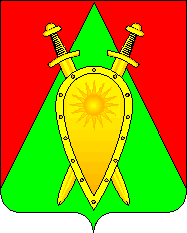 ДУМА ГОРОДСКОГО ОКРУГА ЗАТО П. ГОРНЫЙРЕШЕНИЕ22 декабря 2022 года                                                                                        № 13О бюджете городского округа ЗАТО п. Горный на 2023 годи плановый период 2024 и 2025 годовВ соответствии с Положением о бюджетном устройстве и бюджетном процессе в городском округе ЗАТО п. Горный, утвержденного решением Думы городского округа ЗАТО п. Горный от 26 ноября 2020 г. № 35,ДУМА ГОРОДСКОГО ОКРУГА РЕШИЛА:1. Утвердить бюджет городского округа ЗАТО п. Горный на 2023 год и плановый период 2024 и 2025 годов.Глава 1. Общие положенияСтатья 1. Основные характеристики бюджета городского округа ЗАТО п. Горный на 2023 год и плановый период 2024 и 2025 годовУтвердить основные характеристики бюджета на 2023 год:общий объем доходов бюджета в сумме 225 453 000,00 рублей, в том числе безвозмездные поступления в сумме 162 948 800,00 рублей;общий объем расходов бюджета в сумме 225 453 000,00 рублей;дефицит бюджета - 0,00 рублей.2. Утвердить основные характеристики бюджета на плановый период 2024 и 2025 годов:общий объем доходов бюджета на 2024 год в сумме 196 209 000,00 рублей и на 2025 год в сумме 214 671 000,00 рублей, в том числе безвозмездные поступления соответственно 131 490 800,00 рублей и 147 614 800,00 рублей;общий объем расходов бюджета на 2025 год в сумме 196 209 000,00 рублей и на 2025 год в сумме 214 671 000,00 рублей;дефицит бюджета на 2024 год в сумме 0,00 рублей и на 2025 год в сумме 0,00 рублей.Статья 2. Источники финансирования дефицита бюджета городского округа на 2023 год и плановый период 2024 и 2025 годовУтвердить источники финансирования дефицита бюджета городского округа ЗАТО п. Горный на 2023 год согласно приложению № 1 к настоящему Решению Думы и плановый период 2024 и 2025 годов согласно приложению № 2 к настоящему Решению Думы.Статья 3. Особенности зачисления и расходования средств, получаемых бюджетными учреждениями, в 2023 году и плановом периоде 2024 и 2025 годовУстановить, что доходы от платных услуг, оказываемых бюджетными учреждениями городского округа, после уплаты налогов и сборов, предусмотренных законодательством о налогах и сборах, средства безвозмездных поступлений и иной, приносящей доход деятельности, расходуются соответствующими бюджетными учреждениями согласно законодательства.Глава 2. Доходы бюджета городского округаСтатья 4. Нормативы отчислений от налогов и сборов в 2023 году и плановом периоде 2024 и 2025 годовВ соответствии с пунктом 2 статьи 184.1 Бюджетного кодекса Российской Федерации утвердить нормативы отчислений от налогов и сборов на 2023 год и плановый период 2024 и 2025 годов между бюджетами бюджетной системы согласно приложению № 3 к настоящему Решению Думы.Статья 5. Объем поступлений доходов бюджета городского округа по основным источникам доходов в 2023 году и плановом периоде 2024 и 2025 годовУтвердить объем поступлений доходов городского округа ЗАТО п. Горный по основным источникам на 2023 год согласно приложению № 4 к настоящему Решению Думы и плановый период 2024 и 2025 годов согласно приложению № 5 к настоящему Решению Думы.Статья 6. Межбюджетные трансферты, получаемые из других бюджетов бюджетной системы в 2023 году и плановом периоде 2024 и 2025 годовУстановить общий объем межбюджетных трансфертов, получаемых из других бюджетов бюджетной системы на 2023 год согласно приложению № 6 к настоящему Решению Думы и плановый период 2024 и 2025 годов согласно приложению № 7 к настоящему Решению Думы.Глава 3. Расходы бюджета городского округаСтатья 7. Распределение бюджетных ассигнований по расходам бюджета городского округа на 2023 год и плановый период 2024 и 2025 годовУтвердить распределение бюджетных ассигнований по разделам, подразделам, целевым статьям и видам расходов ведомственной классификации расходов бюджета на 2023 год согласно приложению № 8 к настоящему Решению Думы и плановый период 2024 и 2025 годов согласно приложению № 9 к настоящему Решению Думы.Установить размер резервного фонда Администрации городского округа ЗАТО п. Горный на 2023 год в сумме 450 900,00 рублей согласно приложению № 8 к настоящему Решению Думы и на плановый период 2024 и 2025 годов соответственно 500 000,00 рублей и 500 000,00 рублей согласно приложению № 9 к настоящему Решению Думы.Статья 8. Перечень строек, объектов, инвестиционных проектов, строительство которых осуществляется за счет средств бюджета городского округа ЗАТО п. Горный, на 2023 год и плановый период 2024 и 2025 годов. Строительство объектов, финансирование которых осуществляется за счет средств бюджета городского округа ЗАТО п. Горный, на 2023 год и плановый период 2024 и 2025 годов в связи с отсутствием источников финансирования не планируется.Статья 9. Особенности заключения и оплаты договоров (муниципальных контрактов) в 2023 году и плановом периоде 2024 и 2025 годов Заключение и оплата бюджетными учреждениями и органами местного самоуправления договоров (муниципальных контрактов), исполнение которых осуществляется за счет бюджетных ассигнований бюджета городского округа, производится в пределах утвержденных им лимитов бюджетных обязательств, в соответствии с классификацией расходов бюджетов и с учетом принятых и неисполненных обязательств. Получатели средств бюджета городского округа ЗАТО п. Горный и участники бюджетного процесса городского округа ЗАТО п. Горный вправе предусматривать в заключаемых ими договорах (муниципальных контрактах) о поставке товаров, выполнении работ, об оказании услуг авансовые платежи в размере и порядке, установленном главным распорядителем бюджетных средств городского округа ЗАТО п. Горный.Статья 10. Исполнение муниципальных долгосрочных целевых программ на 2023 год и плановый период 2024 и 2025 годовУтвердить список муниципальных целевых программ на 2023 год и плановый период 2024 и 2025 годов согласно приложению № 10, исполнение которых осуществляется за счет бюджетных ассигнований бюджета городского округа. Исполнение данных программ производить в пределах утвержденных лимитов бюджетных обязательств, в соответствии с классификацией расходов бюджетов с присвоением уникальных кодов целевых статей и (или) видов расходов бюджета.Статья 11. Особенности исполнения бюджета округа в 2023 годуНаделить правом Комитет по финансам администрации ЗАТО п. Горный утверждать показатели сводной бюджетной росписи в соответствии с пунктом 3 статьи 217 Бюджетного кодекса Российской Федерации. Рекомендовать органам местного самоуправления не допускать принятия решений, влекущих за собой увеличение численности работников аппаратов органов местного самоуправления, муниципальных служащих и работников муниципальных казенных и бюджетных учреждений. Глава 4. Верхний предел муниципального долгаСтатья 12. Верхние пределы муниципального внутреннего долга городского округа по состоянию на 1 января 2024 года, на 1 января 2025 года и на 1 января 2026 года и объем расходов на обслуживание муниципального долга городского округа на 2023 год и плановый период 2024 и 2025 годов1. Установить верхние пределы муниципального внутреннего долга по состоянию на 1 января 2024 года в сумме 19 100,0 тыс. рублей, на 1 января 2025 года в сумме 19 600,0 тыс. рублей и на 1 января 2026 года в сумме 20 400,0 тыс. рублей, в том числе установить верхний предел долга по муниципальным гарантиям на 1 января 2024 года в сумме 0,0 тыс. рублей, на 1 января 2025 года в сумме 0,0 тыс. рублей, на 1 января 2026 года в сумме 0,0 тыс. рублей.2. Утвердить объем расходов на обслуживание муниципального долга в 2023 году в сумме 0,0 тыс. рублей, в 2024 году в сумме 0,0 тыс. рублей и в 2025 году в сумме 0,0 тыс. рублей.Глава 5. Заключительные положенияСтатья 13. Вступление в силу настоящего Решения Думы городского округа ЗАТО п. Горный1. Настоящее Решение Думы городского округа ЗАТО п. Горный вступает в силу с 01 января 2023 года. 2. Настоящее решение вступает в силу на следующий день после дня его официального опубликования (обнародования).  3. Настоящее решение опубликовать (обнародовать) на официальном сайте городского округа ЗАТО п. Горный https://gorniy.75.ru. Председатель Думы городского округа ЗАТО п. Горный                                             И.А. ФедечкинаГлава ЗАТО п.Горный                                                                        Т.В. КарнаухПриложение № 1к Решению Думы городского округаЗАТО п. Горный «О бюджете городскогоокруга ЗАТО п. Горный на 2023 годи плановый период 2024 и 2025 годов»от 22 декабря  2022 г.  № 13 Источники финансирования дефицита бюджетагородского округа ЗАТО п. Горный на 2023 годПриложение № 2к Решению Думы городского округаЗАТО п. Горный «О бюджете городскогоокруга ЗАТО п. Горный на 2023 год и плановый период 2024 и 2025 годов»от 22 декабря  2022 г.  № 13 Источники финансирования дефицита бюджета городского округа ЗАТО п. Горный  на плановый период 2024 и 2025 годовПриложение № 3к Решению Думы городского округаЗАТО п. Горный «О бюджете городскогоокруга ЗАТО п. Горный на 2023 год и плановый период 2024 и 2025 годов»от 22 декабря 2022 г.  № 13Нормативы отчислений от налогов и сборов на 2023 год и плановый период 2024 и 2025 годовПриложение № 10к Решению Думы городского округаЗАТО п. Горный «О бюджете городскогоокруга ЗАТО п. Горный на 2023 год и плановый период 2024 и 2025 годов»от 22 декабря 2022 г. № 13Список муниципальных долгосрочных целевых программ на 2023 год и плановый период 2024 и 2025 годовКод классификации источников финансирования дефицита бюджетаКод классификации источников финансирования дефицита бюджетаНаименование кода группы,подгруппы, статьи и вида источника финансирования дефицитов бюджетовСумма(тыс.руб.)код главного админист-ратора источников финансиро-вания дефицита бюджетакоды группы, подгруппы, статьи и вида источников финансирования дефицитов бюджетовНаименование кода группы,подгруппы, статьи и вида источника финансирования дефицитов бюджетовСумма(тыс.руб.)1234Источники внутреннего финансирования дефицита бюджета, всего, в том числе:0,090201 03 00 00 00 0000 000Бюджетные кредиты от других бюджетов бюджетной системы Российской Федерации 0,090201 03 01 00 00 0000 000Бюджетные кредиты от других бюджетов бюджетной системы Российской Федерации в валюте Российской Федерации0,090201 03 01 00 00 0000 700Получение бюджетных кредитов от других бюджетов бюджетной системы Российской Федерации в валюте Российской Федерации0,090201 03 01 00 04 0000 710Получение кредитов от других бюджетов бюджетной системы Российской Федерации бюджетами городских округов в валюте Российской Федерации0,090201 03 01 00 00 0000 800Погашение бюджетных кредитов, полученных от других бюджетов бюджетной системы Российской Федерации в валюте Российской Федерации 0,090201 03 01 00 04 0000 810Погашение бюджетами городских округов кредитов от других бюджетов бюджетной системы Российской Федерации в валюте Российской Федерации0,090201 05 00 00 00 0000 000Изменение остатков средств на счетах по учету средств бюджетов0,090201 05 00 00 00 0000 500Увеличение остатков средств бюджетов-225 453,090201 05 02 00 00 0000 500Увеличение прочих остатков средств бюджетов-225 453,090201 05 02 01 00 0000 510Увеличение прочих остатков денежных средств бюджетов-225 453,090201 05 02 01 04 0000 510Увеличение прочих остатков денежных средств бюджетов городских округов-225 453,090201 05 00 00 00 0000 600Уменьшение остатков средств бюджетов225 453,090201 05 02 00 00 0000 600Уменьшение прочих остатков средств бюджетов225 453,090201 05 02 01 00 0000 610Уменьшение прочих остатков денежных средств бюджетов225 453,090201 05 02 01 04 0000 610Уменьшение прочих остатков денежных средств бюджетов городских округов225 453,0Код классификации источников финансирования дефицита бюджетаКод классификации источников финансирования дефицита бюджетаНаименование кода группы,подгруппы, статьи и вида источника финансирования дефицитов бюджетовСумма на 2024 год(тыс. руб.)Сумма на 2025 год(тыс. руб.)код главного админист-ратора источников финансиро-вания дефицита бюджетакоды группы, подгруппы, статьи и вида источников финансирования дефицитов бюджетовНаименование кода группы,подгруппы, статьи и вида источника финансирования дефицитов бюджетовСумма на 2024 год(тыс. руб.)Сумма на 2025 год(тыс. руб.)12345Источники внутреннего финансирования дефицита бюджета, всего, в том числе:0,00,090201 03 00 00 00 0000 000Бюджетные кредиты от других бюджетов бюджетной системы Российской Федерации 0,00,090201 03 01 00 00 0000 000Бюджетные кредиты от других бюджетов бюджетной системы Российской Федерации в валюте Российской Федерации0,00,090201 03 01 00 00 0000 700Получение бюджетных кредитов от других бюджетов бюджетной системы Российской Федерации в валюте Российской Федерации0,00,090201 03 01 00 04 0000 710Получение кредитов от других бюджетов бюджетной системы Российской Федерации бюджетами городских округов в валюте Российской Федерации0,00,090201 03 01 00 00 0000 800Погашение бюджетных кредитов, полученных от других бюджетов бюджетной системы Российской Федерации в валюте Российской Федерации 0,00,090201 03 01 00 04 0000 810Погашение бюджетами городских округов кредитов от других бюджетов бюджетной системы Российской Федерации в валюте Российской Федерации0,00,090201 05 00 00 00 0000 000Изменение остатков средств на счетах по учету средств бюджетов0,00,090201 05 00 00 00 0000 500Увеличение остатков средств бюджетов-196 209,0-214 671,090201 05 02 00 00 0000 500Увеличение прочих остатков средств бюджетов-196 209,0-214 671,090201 05 02 01 00 0000 510Увеличение прочих остатков денежных средств бюджетов-196 209,0-214 671,090201 05 02 01 04 0000 510Увеличение прочих остатков денежных средств бюджетов городских округов-196 209,0-214 671,090201 05 00 00 00 0000 600Уменьшение остатков средств бюджетов196 209,0214 671,090201 05 02 00 00 0000 600Уменьшение прочих остатков средств бюджетов196 209,0214 671,090201 05 02 01 00 0000 610Уменьшение прочих остатков денежных средств бюджетов196 209,0214 671,090201 05 02 01 04 0000 610Уменьшение прочих остатков денежных средств бюджетов городских округов196 209,0214 671,0Кодбюджетной классификации Российской ФедерацииКодбюджетной классификации Российской ФедерацииНаименование доходаНормативы (проценты) отчислений от налогов и сборов в местном бюджете12340001 17 01040 04 0000 180Невыясненные поступления, зачисляемые в бюджеты городских округов100Приложение № 4к Решению Думы городского округаЗАТО п. Горный «О бюджете городскогоокруга ЗАТО п. Горный на 2023 год и плановый период 2024 и 2025 годов»от 22 декабря 2022 г.  № 13Объем поступлений доходов городского округа ЗАТО п. Горный                                                             по основным источникам на 2023 годПриложение № 4к Решению Думы городского округаЗАТО п. Горный «О бюджете городскогоокруга ЗАТО п. Горный на 2023 год и плановый период 2024 и 2025 годов»от 22 декабря 2022 г.  № 13Объем поступлений доходов городского округа ЗАТО п. Горный                                                             по основным источникам на 2023 годПриложение № 4к Решению Думы городского округаЗАТО п. Горный «О бюджете городскогоокруга ЗАТО п. Горный на 2023 год и плановый период 2024 и 2025 годов»от 22 декабря 2022 г.  № 13Объем поступлений доходов городского округа ЗАТО п. Горный                                                             по основным источникам на 2023 годКод классификации доходов бюджетаНаименование доходовСумма (тыс. руб.)1231 01 00000 00 0000 000НАЛОГИ НА ПРИБЫЛЬ, ДОХОДЫ55 000,001 01 00000 00 0000 000НАЛОГИ НА ПРИБЫЛЬ, ДОХОДЫ55 000,001 01 02010 01 0000 110Налог на доходы физических лиц с доходов, источником которых является налоговый агент, за исключением доходов, в отношении которых исчисление и уплата налога осуществляются в соответствии со статьями 227, 227.1 и 228 Налогового кодекса Российской Федерации54 970,001 01 02010 01 0000 110Налог на доходы физических лиц с доходов, источником которых является налоговый агент, за исключением доходов, в отношении которых исчисление и уплата налога осуществляются в соответствии со статьями 227, 227.1 и 228 Налогового кодекса Российской Федерации54 970,001 01 02010 01 0000 110Налог на доходы физических лиц с доходов, источником которых является налоговый агент, за исключением доходов, в отношении которых исчисление и уплата налога осуществляются в соответствии со статьями 227, 227.1 и 228 Налогового кодекса Российской Федерации54 970,001 01 02010 01 0000 110Налог на доходы физических лиц с доходов, источником которых является налоговый агент, за исключением доходов, в отношении которых исчисление и уплата налога осуществляются в соответствии со статьями 227, 227.1 и 228 Налогового кодекса Российской Федерации54 970,001 01 02010 01 0000 110Налог на доходы физических лиц с доходов, источником которых является налоговый агент, за исключением доходов, в отношении которых исчисление и уплата налога осуществляются в соответствии со статьями 227, 227.1 и 228 Налогового кодекса Российской Федерации54 970,001 01 02010 01 0000 110Налог на доходы физических лиц с доходов, источником которых является налоговый агент, за исключением доходов, в отношении которых исчисление и уплата налога осуществляются в соответствии со статьями 227, 227.1 и 228 Налогового кодекса Российской Федерации54 970,001 01 02020 01 0000 110Налог на доходы физических лиц с доходов, полученных от осуществления деятельности физическими лицами, зарегистрированными в качестве индивидуальных предпринимателей, нотариусов, занимающихся частной практикой, адвокатов, учредивших адвокатские кабинеты и других лиц, занимающихся частной практикой в соответствии со статьей 227 Налогового кодекса Российской Федерации1,001 01 02020 01 0000 110Налог на доходы физических лиц с доходов, полученных от осуществления деятельности физическими лицами, зарегистрированными в качестве индивидуальных предпринимателей, нотариусов, занимающихся частной практикой, адвокатов, учредивших адвокатские кабинеты и других лиц, занимающихся частной практикой в соответствии со статьей 227 Налогового кодекса Российской Федерации1,001 01 02020 01 0000 110Налог на доходы физических лиц с доходов, полученных от осуществления деятельности физическими лицами, зарегистрированными в качестве индивидуальных предпринимателей, нотариусов, занимающихся частной практикой, адвокатов, учредивших адвокатские кабинеты и других лиц, занимающихся частной практикой в соответствии со статьей 227 Налогового кодекса Российской Федерации1,001 01 02020 01 0000 110Налог на доходы физических лиц с доходов, полученных от осуществления деятельности физическими лицами, зарегистрированными в качестве индивидуальных предпринимателей, нотариусов, занимающихся частной практикой, адвокатов, учредивших адвокатские кабинеты и других лиц, занимающихся частной практикой в соответствии со статьей 227 Налогового кодекса Российской Федерации1,001 01 02020 01 0000 110Налог на доходы физических лиц с доходов, полученных от осуществления деятельности физическими лицами, зарегистрированными в качестве индивидуальных предпринимателей, нотариусов, занимающихся частной практикой, адвокатов, учредивших адвокатские кабинеты и других лиц, занимающихся частной практикой в соответствии со статьей 227 Налогового кодекса Российской Федерации1,001 01 02030 01 0000 110Налог на доходы физических лиц с доходов, полученных физическими лицами в соответствии со статьей 228 Налогового Кодекса Российской Федерации29,001 01 02030 01 0000 110Налог на доходы физических лиц с доходов, полученных физическими лицами в соответствии со статьей 228 Налогового Кодекса Российской Федерации29,001 03 00000 00 0000 000НАЛОГИ НА ТОВАРЫ (РАБОТЫ, УСЛУГИ), РЕАЛИЗУЕМЫЕ НА ТЕРРИТОРИИ РФ413,301 03 00000 00 0000 000НАЛОГИ НА ТОВАРЫ (РАБОТЫ, УСЛУГИ), РЕАЛИЗУЕМЫЕ НА ТЕРРИТОРИИ РФ413,301 03 02230 01 0000 110Доходы от уплаты акцизов на дизельное топливо, подлежащие распределению между бюджетами субъектов Российской Федерации и местными бюджетами с учетом установленных дифференцированных нормативов отчислений в местные бюджеты195,801 03 02240 01 0000 110Доходы от уплаты акцизов на моторные масла для дизельных и (или) карбюраторных (инжекторных) двигателей, подлежащие распределению между бюджетами субъектов Российской Федерации и местными бюджетами с учетом установленных дифференцированных нормативов отчислений в местные бюджеты1,301 03 02250 01 0000 110Доходы от уплаты акцизов на автомобильный бензин, подлежащие распределению между бюджетами субъектов Российской Федерации и местными бюджетами с учетом установленных дифференцированных нормативов отчислений в местные бюджеты242,001 03 02260 01 0000 110Доходы от уплаты акцизов на прямогонный бензин, подлежащие распределению между бюджетами субъектов Российской Федерации и местными бюджетами с учетом установленных дифференцированных нормативов отчислений в местные бюджеты-25,801 05 00000 00 0000 000 НАЛОГИ НА СОВОКУПНЫЙ ДОХОД 1 445,901 05 00000 00 0000 000 НАЛОГИ НА СОВОКУПНЫЙ ДОХОД 1 445,901 05 01011 01 0000 110Налог, взимаемый с налогоплательщиков, выбравших в качестве объекта налогообложения доходы497,901 05 01012 01 0000 110Налог, взимаемый с налогоплательщиков, выбравших в качестве объекта налогообложения доходы (за налоговые периоды, истекшие до 1 января 2011 года)0,101 05 01021 01 0000 110Налог, взимаемый с налогоплательщиков, выбравших в качестве объекта налогообложения доходы, уменьшенные на величину расходов247,801 05 01050 01 0000 110Минимальный налог, зачисляемый в бюджеты субъектов Российской Федерации (за налоговые периоды, истекшие до 1 января 2016 года)0,101 05 04000 02 0000 110Налог, взимаемый в связи с применением патентной системы налогообложения700,001 06 00000 00 0000 000НАЛОГИ НА ИМУЩЕСТВО80,001 06 01020 04 0000 110Налог на имущество физических лиц, взимаемый по ставкам, применяемым к объектам налогообложения, расположенным в границах городских округов80,001 06 06032 04 0000 110Земельный налог с организаций, обладающих земельным участком, расположенным в границах городских округов0,001 06 06042 04 0000 110Земельный налог с физических лиц, обладающих земельным участком, расположенным в границах городских округов.0,001 08 00000 00 0000 000ГОСУДАРСТВЕННАЯ ПОШЛИНА20,001 08 03010 01 0000 110Государственная пошлина по делам, рассматриваемым в судах общей юрисдикции, мировыми судьями (за исключением Верховного Суда Российской Федерации)19,001 08 03010 01 0000 110Государственная пошлина по делам, рассматриваемым в судах общей юрисдикции, мировыми судьями (за исключением Верховного Суда Российской Федерации)19,001 08 03010 01 0000 110Государственная пошлина по делам, рассматриваемым в судах общей юрисдикции, мировыми судьями (за исключением Верховного Суда Российской Федерации)19,001 08 03010 01 0000 110Государственная пошлина по делам, рассматриваемым в судах общей юрисдикции, мировыми судьями (за исключением Верховного Суда Российской Федерации)19,001 08 07150 01 0000 110Государственная пошлина за выдачу разрешения на установку рекламной конструкции1,001 11 00000 00 0000 000ДОХОДЫ ОТ ИСПОЛЬЗОВАНИЯ ИМУЩЕСТВА, НАХОДЯЩЕГОСЯ В ГОСУДАРСТВЕННОЙ И МУНИЦИПАЛЬНОЙ СОБСТВЕННОСТИ3 300,001 11 00000 00 0000 000ДОХОДЫ ОТ ИСПОЛЬЗОВАНИЯ ИМУЩЕСТВА, НАХОДЯЩЕГОСЯ В ГОСУДАРСТВЕННОЙ И МУНИЦИПАЛЬНОЙ СОБСТВЕННОСТИ3 300,001 11 09044 04 0000 120Прочие поступления от использования имущества, находящегося в собственности городских округов (за исключением имущества муниципальных бюджетных и автономных учреждений, а также имущества муниципальных унитарных предприятий, в том числе казенных)3 300,001 11 09044 04 0000 120Прочие поступления от использования имущества, находящегося в собственности городских округов (за исключением имущества муниципальных бюджетных и автономных учреждений, а также имущества муниципальных унитарных предприятий, в том числе казенных)3 300,001 11 09044 04 0000 120Прочие поступления от использования имущества, находящегося в собственности городских округов (за исключением имущества муниципальных бюджетных и автономных учреждений, а также имущества муниципальных унитарных предприятий, в том числе казенных)3 300,001 11 09044 04 0000 120Прочие поступления от использования имущества, находящегося в собственности городских округов (за исключением имущества муниципальных бюджетных и автономных учреждений, а также имущества муниципальных унитарных предприятий, в том числе казенных)3 300,001 12 00000 00 0000 000ПЛАТЕЖИ ПРИ ПОЛЬЗОВАНИИ ПРИРОДНЫМИ РЕСУРСАМИ155,001 12 01010 01 0000 120Плата за выбросы загрязняющих веществ в атмосферный воздух стационарными объектами153,801 12 01010 01 0000 120Плата за выбросы загрязняющих веществ в атмосферный воздух стационарными объектами153,801 12 01030 01 0000 120Плата за выбросы загрязняющих веществ в водные объекты0,101 12 01040 01 0000 120Плата за размещение отходов производства и потребления1,101 12 01041 01 0000 120    Плата за размещение отходов производства 1,001 12 01042 01 0000 120    Плата за размещение твердых коммунальных отходов0,101 13 00000 00 0000 000ДОХОДЫ ОТ ОКАЗАНИЯ ПЛАТНЫХ УСЛУГ (РАБОТ) И КОМПЕНСАЦИИ ЗАТРАТ ГОСУДАРСТВА2 000,001 13 00000 00 0000 000ДОХОДЫ ОТ ОКАЗАНИЯ ПЛАТНЫХ УСЛУГ (РАБОТ) И КОМПЕНСАЦИИ ЗАТРАТ ГОСУДАРСТВА2 000,001 13 02994 04 0000 130Прочие доходы от компенсации затрат бюджетов городских округов2 000,001 14 00000 00 0000 000ДОХОДЫ ОТ РЕАЛИЗАЦИИ ИМУЩЕСТВА0,001 14 00000 00 0000 000ДОХОДЫ ОТ РЕАЛИЗАЦИИ ИМУЩЕСТВА0,001 14 02043 04 0000 410Доходы от реализации иного имущества, находящегося в собственности городских округов (за исключением имущества муниципальных бюджетных и автономных учреждений, а также имущества муниципальных унитарных предприятий, в том числе казенных), в части реализации основных средств по указанному имуществу0,001 16 00000 00 0000 000ШТРАФЫ, САНКЦИИ, ВОЗМЕЩЕНИЕ УЩЕРБА90,001 16 00000 00 0000 000ШТРАФЫ, САНКЦИИ, ВОЗМЕЩЕНИЕ УЩЕРБА90,0011 6 02020 02 0000 140Административные штрафы, установленные законами субъектов Российской Федерации об административных правонарушениях, за нарушение муниципальных правовых актов20,0011 6 07010 04 0000 140Штрафы, неустойки, пени, уплаченные в случае просрочки исполнения поставщиком (подрядчиком, исполнителем) обязательств, предусмотренных муниципальным контрактом, заключенным муниципальным органом, казенным учреждением городского округа40,0011 6 10123 01 0041 140Доходы от денежных взысканий (штрафов), поступающие в счет погашения задолженности, образовавшейся до 1 января 2020 года, подлежащие зачислению в бюджет муниципального образования по нормативам, действовавшим в 2019 году (доходы бюджетов городских округов за исключением доходов, направляемых на формирование муниципального дорожного фонда, а также иных платежей в случае принятия решения финансовым органом муниципального образования о раздельном учете задолженности)30,00ИТОГО62 504,20Приложение № 5к Решению Думы городского округаЗАТО п. Горный «О бюджете городскогоокруга ЗАТО п. Горный на 2023 год и плановый период 2024 и 2025 годов»от 22 декабря 2022 г. № 13Объем поступлений доходов городского округа ЗАТО п. Горный Приложение № 5к Решению Думы городского округаЗАТО п. Горный «О бюджете городскогоокруга ЗАТО п. Горный на 2023 год и плановый период 2024 и 2025 годов»от 22 декабря 2022 г. № 13Объем поступлений доходов городского округа ЗАТО п. Горный Приложение № 5к Решению Думы городского округаЗАТО п. Горный «О бюджете городскогоокруга ЗАТО п. Горный на 2023 год и плановый период 2024 и 2025 годов»от 22 декабря 2022 г. № 13Объем поступлений доходов городского округа ЗАТО п. Горный Приложение № 5к Решению Думы городского округаЗАТО п. Горный «О бюджете городскогоокруга ЗАТО п. Горный на 2023 год и плановый период 2024 и 2025 годов»от 22 декабря 2022 г. № 13Объем поступлений доходов городского округа ЗАТО п. Горный Приложение № 5к Решению Думы городского округаЗАТО п. Горный «О бюджете городскогоокруга ЗАТО п. Горный на 2023 год и плановый период 2024 и 2025 годов»от 22 декабря 2022 г. № 13Объем поступлений доходов городского округа ЗАТО п. Горный по основным источникам на плановый период 2024 и 2025 годовпо основным источникам на плановый период 2024 и 2025 годовпо основным источникам на плановый период 2024 и 2025 годовпо основным источникам на плановый период 2024 и 2025 годовпо основным источникам на плановый период 2024 и 2025 годовКод классификации доходов бюджетаНаименование доходовСумма (тыс. руб.)Сумма (тыс. руб.)12341 01 00000 00 0000 000НАЛОГИ НА ПРИБЫЛЬ, ДОХОДЫ57 200,0059 500,001 01 00000 00 0000 000НАЛОГИ НА ПРИБЫЛЬ, ДОХОДЫ57 200,0059 500,001 01 02010 01 0000 110Налог на доходы физических лиц с доходов, источником которых является налоговый агент, за исключением доходов, в отношении которых исчисление и уплата налога осуществляются в соответствии со статьями 227, 227.1 и 228 Налогового кодекса Российской Федерации57 170,0059 470,001 01 02010 01 0000 110Налог на доходы физических лиц с доходов, источником которых является налоговый агент, за исключением доходов, в отношении которых исчисление и уплата налога осуществляются в соответствии со статьями 227, 227.1 и 228 Налогового кодекса Российской Федерации57 170,0059 470,001 01 02010 01 0000 110Налог на доходы физических лиц с доходов, источником которых является налоговый агент, за исключением доходов, в отношении которых исчисление и уплата налога осуществляются в соответствии со статьями 227, 227.1 и 228 Налогового кодекса Российской Федерации57 170,0059 470,001 01 02010 01 0000 110Налог на доходы физических лиц с доходов, источником которых является налоговый агент, за исключением доходов, в отношении которых исчисление и уплата налога осуществляются в соответствии со статьями 227, 227.1 и 228 Налогового кодекса Российской Федерации57 170,0059 470,001 01 02010 01 0000 110Налог на доходы физических лиц с доходов, источником которых является налоговый агент, за исключением доходов, в отношении которых исчисление и уплата налога осуществляются в соответствии со статьями 227, 227.1 и 228 Налогового кодекса Российской Федерации57 170,0059 470,001 01 02010 01 0000 110Налог на доходы физических лиц с доходов, источником которых является налоговый агент, за исключением доходов, в отношении которых исчисление и уплата налога осуществляются в соответствии со статьями 227, 227.1 и 228 Налогового кодекса Российской Федерации57 170,0059 470,001 01 02020 01 0000 110Налог на доходы физических лиц с доходов, полученных от осуществления деятельности физическими лицами, зарегистрированными в качестве индивидуальных предпринимателей, нотариусов, занимающихся частной практикой, адвокатов, учредивших адвокатские кабинеты и других лиц, занимающихся частной практикой в соответствии со статьей 227 Налогового кодекса Российской Федерации1,001,001 01 02020 01 0000 110Налог на доходы физических лиц с доходов, полученных от осуществления деятельности физическими лицами, зарегистрированными в качестве индивидуальных предпринимателей, нотариусов, занимающихся частной практикой, адвокатов, учредивших адвокатские кабинеты и других лиц, занимающихся частной практикой в соответствии со статьей 227 Налогового кодекса Российской Федерации1,001,001 01 02020 01 0000 110Налог на доходы физических лиц с доходов, полученных от осуществления деятельности физическими лицами, зарегистрированными в качестве индивидуальных предпринимателей, нотариусов, занимающихся частной практикой, адвокатов, учредивших адвокатские кабинеты и других лиц, занимающихся частной практикой в соответствии со статьей 227 Налогового кодекса Российской Федерации1,001,001 01 02020 01 0000 110Налог на доходы физических лиц с доходов, полученных от осуществления деятельности физическими лицами, зарегистрированными в качестве индивидуальных предпринимателей, нотариусов, занимающихся частной практикой, адвокатов, учредивших адвокатские кабинеты и других лиц, занимающихся частной практикой в соответствии со статьей 227 Налогового кодекса Российской Федерации1,001,001 01 02020 01 0000 110Налог на доходы физических лиц с доходов, полученных от осуществления деятельности физическими лицами, зарегистрированными в качестве индивидуальных предпринимателей, нотариусов, занимающихся частной практикой, адвокатов, учредивших адвокатские кабинеты и других лиц, занимающихся частной практикой в соответствии со статьей 227 Налогового кодекса Российской Федерации1,001,001 01 02030 01 0000 110Налог на доходы физических лиц с доходов, полученных физическими лицами в соответствии со статьей 228 Налогового Кодекса Российской Федерации29,0029,001 01 02030 01 0000 110Налог на доходы физических лиц с доходов, полученных физическими лицами в соответствии со статьей 228 Налогового Кодекса Российской Федерации29,0029,001 03 00000 00 0000 000НАЛОГИ НА ТОВАРЫ (РАБОТЫ, УСЛУГИ), РЕАЛИЗУЕМЫЕ НА ТЕРРИТОРИИ РФ428,60465,601 03 00000 00 0000 000НАЛОГИ НА ТОВАРЫ (РАБОТЫ, УСЛУГИ), РЕАЛИЗУЕМЫЕ НА ТЕРРИТОРИИ РФ428,60465,601 03 02230 01 0000 110Доходы от уплаты акцизов на дизельное топливо, подлежащие распределению между бюджетами субъектов Российской Федерации и местными бюджетами с учетом установленных дифференцированных нормативов отчислений в местные бюджеты204,50222,701 03 02240 01 0000 110Доходы от уплаты акцизов на моторные масла для дизельных и (или) карбюраторных (инжекторных) двигателей, подлежащие распределению между бюджетами субъектов Российской Федерации и местными бюджетами с учетом установленных дифференцированных нормативов отчислений в местные бюджеты1,401,501 03 02250 01 0000 110Доходы от уплаты акцизов на автомобильный бензин, подлежащие распределению между бюджетами субъектов Российской Федерации и местными бюджетами с учетом установленных дифференцированных нормативов отчислений в местные бюджеты249,50268,801 03 02260 01 0000 110Доходы от уплаты акцизов на прямогонный бензин, подлежащие распределению между бюджетами субъектов Российской Федерации и местными бюджетами с учетом установленных дифференцированных нормативов отчислений в местные бюджеты-26,80-27,401 05 00000 00 0000 000 НАЛОГИ НА СОВОКУПНЫЙ ДОХОД 1 444,601 445,601 05 00000 00 0000 000 НАЛОГИ НА СОВОКУПНЫЙ ДОХОД 1 444,601 445,601 05 01011 01 0000 110Налог, взимаемый с налогоплательщиков, выбравших в качестве объекта налогообложения доходы497,90497,901 05 01012 01 0000 110Налог, взимаемый с налогоплательщиков, выбравших в качестве объекта налогообложения доходы (за налоговые периоды, истекшие до 1 января 2011 года)0,100,101 05 01021 01 0000 110Налог, взимаемый с налогоплательщиков, выбравших в качестве объекта налогообложения доходы, уменьшенные на величину расходов246,50247,501 05 01050 01 0000 110Минимальный налог, зачисляемый в бюджеты субъектов Российской Федерации (за налоговые периоды, истекшие до 1 января 2016 года)0,100,101 05 02010 02 0000 110Единый налог на вмененный доход для отдельных видов деятельности0,000,001 05  02020 02 0000 110Единый налог на вмененный доход для отдельных видов деятельности (за налоговые периоды, истекшие до 1 января 2011 года)0,000,001 05 04000 02 0000 110Налог, взимаемый в связи с применением патентной системы налогообложения700,00700,001 06 00000 00 0000 000НАЛОГИ НА ИМУЩЕСТВО80,0080,001 06 01020 04 0000 110Налог на имущество физических лиц, взимаемый по ставкам, применяемым к объектам налогообложения, расположенным в границах городских округов80,0080,001 06 06032 04 0000 110Земельный налог с организаций, обладающих земельным участком, расположенным в границах городских округов0,000,001 06 06042 04 0000 110Земельный налог с физических лиц, обладающих земельным участком, расположенным в границах городских округов.0,000,001 08 00000 00 0000 000ГОСУДАРСТВЕННАЯ ПОШЛИНА20,0020,001 08 03010 01 0000 110Государственная пошлина по делам, рассматриваемым в судах общей юрисдикции, мировыми судьями (за исключением Верховного Суда Российской Федерации)19,0019,001 08 03010 01 0000 110Государственная пошлина по делам, рассматриваемым в судах общей юрисдикции, мировыми судьями (за исключением Верховного Суда Российской Федерации)19,0019,001 08 03010 01 0000 110Государственная пошлина по делам, рассматриваемым в судах общей юрисдикции, мировыми судьями (за исключением Верховного Суда Российской Федерации)19,0019,001 08 03010 01 0000 110Государственная пошлина по делам, рассматриваемым в судах общей юрисдикции, мировыми судьями (за исключением Верховного Суда Российской Федерации)19,0019,001 08 07150 01 0000 110Государственная пошлина за выдачу разрешения на установку рекламной конструкции1,001,001 11 00000 00 0000 000ДОХОДЫ ОТ ИСПОЛЬЗОВАНИЯ ИМУЩЕСТВА, НАХОДЯЩЕГОСЯ В ГОСУДАРСТВЕННОЙ И МУНИЦИПАЛЬНОЙ СОБСТВЕННОСТИ3 300,003 300,001 11 00000 00 0000 000ДОХОДЫ ОТ ИСПОЛЬЗОВАНИЯ ИМУЩЕСТВА, НАХОДЯЩЕГОСЯ В ГОСУДАРСТВЕННОЙ И МУНИЦИПАЛЬНОЙ СОБСТВЕННОСТИ3 300,003 300,001 11 09044 04 0000 120Прочие поступления от использования имущества, находящегося в собственности городских округов (за исключением имущества муниципальных бюджетных и автономных учреждений, а также имущества муниципальных унитарных предприятий, в том числе казенных)3 300,003 300,001 11 09044 04 0000 120Прочие поступления от использования имущества, находящегося в собственности городских округов (за исключением имущества муниципальных бюджетных и автономных учреждений, а также имущества муниципальных унитарных предприятий, в том числе казенных)3 300,003 300,001 11 09044 04 0000 120Прочие поступления от использования имущества, находящегося в собственности городских округов (за исключением имущества муниципальных бюджетных и автономных учреждений, а также имущества муниципальных унитарных предприятий, в том числе казенных)3 300,003 300,001 11 09044 04 0000 120Прочие поступления от использования имущества, находящегося в собственности городских округов (за исключением имущества муниципальных бюджетных и автономных учреждений, а также имущества муниципальных унитарных предприятий, в том числе казенных)3 300,003 300,001 12 00000 00 0000 000ПЛАТЕЖИ ПРИ ПОЛЬЗОВАНИИ ПРИРОДНЫМИ РЕСУРСАМИ155,00155,001 12 01010 01 0000 120Плата за выбросы загрязняющих веществ в атмосферный воздух стационарными объектами153,80153,801 12 01030 01 0000 120Плата за выбросы загрязняющих веществ в водные объекты0,100,101 12 01040 01 0000 120Плата за размещение отходов производства и потребления1,101,101 12 01041 01 0000 120    Плата за размещение отходов производства 1,001,001 12 01042 01 0000 120    Плата за размещение твердых коммунальных отходов0,100,101 13 00000 00 0000 000ДОХОДЫ ОТ ОКАЗАНИЯ ПЛАТНЫХ УСЛУГ (РАБОТ) И КОМПЕНСАЦИИ ЗАТРАТ ГОСУДАРСТВА2 000,002 000,001 13 00000 00 0000 000ДОХОДЫ ОТ ОКАЗАНИЯ ПЛАТНЫХ УСЛУГ (РАБОТ) И КОМПЕНСАЦИИ ЗАТРАТ ГОСУДАРСТВА2 000,002 000,001 13 02994 04 0000 130Прочие доходы от компенсации затрат бюджетов городских округов2 000,002 000,001 14 00000 00 0000 000ДОХОДЫ ОТ РЕАЛИЗАЦИИ ИМУЩЕСТВА0,000,001 14 00000 00 0000 000ДОХОДЫ ОТ РЕАЛИЗАЦИИ ИМУЩЕСТВА0,000,001 14 02043 04 0000 410Доходы от реализации иного имущества, находящегося в собственности городских округов (за исключением имущества муниципальных бюджетных и автономных учреждений, а также имущества муниципальных унитарных предприятий, в том числе казенных), в части реализации основных средств по указанному имуществу0,000,001 16 00000 00 0000 000ШТРАФЫ, САНКЦИИ, ВОЗМЕЩЕНИЕ УЩЕРБА90,0090,001 16 00000 00 0000 000ШТРАФЫ, САНКЦИИ, ВОЗМЕЩЕНИЕ УЩЕРБА90,0090,0011 6 02020 02 0000 140Административные штрафы, установленные законами субъектов Российской Федерации об административных правонарушениях, за нарушение муниципальных правовых актов20,0020,0011 6 07010 04 0000 140Штрафы, неустойки, пени, уплаченные в случае просрочки исполнения поставщиком (подрядчиком, исполнителем) обязательств, предусмотренных муниципальным контрактом, заключенным муниципальным органом, казенным учреждением городского округа40,0040,0011 6 10123 01 0041 140Доходы от денежных взысканий (штрафов), поступающие в счет погашения задолженности, образовавшейся до 1 января 2020 года, подлежащие зачислению в бюджет муниципального образования по нормативам, действовавшим в 2019 году (доходы бюджетов городских округов за исключением доходов, направляемых на формирование муниципального дорожного фонда, а также иных платежей в случае принятия решения финансовым органом муниципального образования о раздельном учете задолженности)30,0030,00ИТОГО64 718,2067 056,20Приложение № 6к Решению Думы городского округаЗАТО п. Горный «О бюджете городскогоокруга ЗАТО п. Горный на 2023 год и плановый период 2024 и 2025 годов»от 22 декабря 2022 г.  № 13Межбюджетные трансферты, получаемыеПриложение № 6к Решению Думы городского округаЗАТО п. Горный «О бюджете городскогоокруга ЗАТО п. Горный на 2023 год и плановый период 2024 и 2025 годов»от 22 декабря 2022 г.  № 13Межбюджетные трансферты, получаемыеПриложение № 6к Решению Думы городского округаЗАТО п. Горный «О бюджете городскогоокруга ЗАТО п. Горный на 2023 год и плановый период 2024 и 2025 годов»от 22 декабря 2022 г.  № 13Межбюджетные трансферты, получаемыеиз других бюджетов бюджетной системы на 2023 годиз других бюджетов бюджетной системы на 2023 годиз других бюджетов бюджетной системы на 2023 год№ п/пНаименование доходовСумма (тыс. руб.)123 Безвозмездные поступления, всего162 948,80В том числе:Безвозмездные поступления от других бюджетов бюджетной системы РФ162 948,80IДотации от других бюджетов бюджетной системы РФ63 663,001.1Дотации, связанные с особым режимом безопасного функционирования ЗАТО29 361,001.2Дотации бюджетам муниципальных районов и городских округов на выравнивание бюджетной обеспеченности муниц. районов (городских округов)34 302,001.3Дотации бюджетам городских округов на поддержку мер по обеспечению сбалансированности бюджетов0,00IIСубвенции от других бюджетов бюджетной системы РФ91 391,402.1Осуществление первичного воинского учета на территориях, где отсутствуют военные комиссариаты457,402.2Администрирование государственного полномочия по организации и осуществению деятельности по опеке и попечительству над несовершеннолетними758,602.3Содержание ребенка в семье опекуна и приемной семье, а также вознаграждение, причитающееся приемному родителю, итого:3 095,00ежемесячные денежные средства на содержание детей-сирот и детей, оставшихся без попечения родителей, в семьях опекунов (попечителей)3 095,00ежемесячные денежные средства на содержание детей-сирот и детей, оставшихся без попечения родителей, в приемных семьях0,00назначения и выплата вознаграждения приемным родителям0,002.4Единая субвенция в сфере государственного управления (по созданию КДН и организации деятельности таких комиссий)583,302.5Осуществление государственных полномочий в сфере государственного управления охраной труда302,902.6Обеспечение государственных гарантий прав граждан на получение общедоступного и бесплатного дошкольного, общего образования в общеобразовательных учреждениях (МДОУ)30 820,002.7Обеспечение государственных гарантий прав граждан на получение общедоступного и бесплатного дошкольного, общего образования в общеобразовательных учреждениях (СОШ)53 640,002.8Обеспечение бесплатным питанием детей из малоимущих семей, обучающихся в муниципальных общеобразовательных учреждениях391,302.9Субвенций бюджетам муниципальных районов и городских округов на осуществление государственного полномочия по организации социальной поддержки отдельных категорий граждан путем обеспечения льготного проезда на городском и пригородном пассажирском транспорте общего пользования (кроме воздушного и железнодорожного16,502.10Организация отдыха и оздоровления детей в каникулярное время312,902.11Предоставление компенсации затрат родителей (законных представителей) детей-инвалидов на обучение по основным общеобразовательным программам на дому218,702.12Предоставление компенсации части платы, взимаемой с родителей (законных представителей) за присмотр и уход за детьми, осваивающими общеобразовательные программы дошкольного образования в образовательных организациях87,902.13Осуществление государственного полномочия по созданию административных комиссий в Забайкальском крае10,402.14Осуществление полномочий по составлению (изменению) списков кандидатов в присяжные заседатели федеральных судов общей юрисдикции в Российской Федерации0,902.15Единая субвенция на администрирование отдельных государственных полномочий в сфере образования35,102.16Субвенция на организацию мероприятий при осуществлении деятельности по обращению с животными без владельцев549,502.17Субвенция на администрирование государственного полномочия по организации мероприятий при осуществлении деятельности по обращению с животными без владельцев111,00IIIСубсидии от других бюджетов бюджетной системы РФ1 657,003.1Реализация Закона ЗК "Об отдельных вопросах в сфере образования" в части увеличения тарифной ставки (должностного оклада) на 25 процентов в поселках городского типа (рабочих поселках) (кроме педагогических работников муниципальных общеобразовательных учреждений)1 230,003.2.Субсидии бюджетам муниципальных районов на организацию бесплатного горячего питания обучающихся, получающих начальное общее образование в государственных и муниципальных образовательных организациях427,00IVИные межбюджетные трансферты6 237,404.1Иные межбюджетные трансферты на реализацию мероприятия "Ежемесячное денежное вознаграждение за классное руководство педагогическим работникам государственных и муниципальных общеобразовательных организаций" государственной программы Забайкальского края "Развитие образования Забайкальского края на 2014-2025 годы"5 503,104.2Иные межбюджетные трансферты на обеспечение выплат районных коэффициентов и процентных надбавок за стаж работы в районах Крайнего Севера и приравненных к ним местностях, а также в остальных районах Севера, где установлены районные коэффициенты, к ежемесячному денежному вознаграждению за классное руководство педагогическим работникам муниципальных общеобразовательных организаци734,30Приложение № 7к Решению Думы городского округаЗАТО п. Горный «О бюджете городскогоокруга ЗАТО п. Горный на 2023 год и плановый период 2024 и 2025 годов»от 22 декабря 2022 г. № 13Межбюджетные трансферты, получаемые из других бюджетовбюджетной системы на плановый период 2024 и 2025 годовПриложение № 7к Решению Думы городского округаЗАТО п. Горный «О бюджете городскогоокруга ЗАТО п. Горный на 2023 год и плановый период 2024 и 2025 годов»от 22 декабря 2022 г. № 13Межбюджетные трансферты, получаемые из других бюджетовбюджетной системы на плановый период 2024 и 2025 годовПриложение № 7к Решению Думы городского округаЗАТО п. Горный «О бюджете городскогоокруга ЗАТО п. Горный на 2023 год и плановый период 2024 и 2025 годов»от 22 декабря 2022 г. № 13Межбюджетные трансферты, получаемые из других бюджетовбюджетной системы на плановый период 2024 и 2025 годовПриложение № 7к Решению Думы городского округаЗАТО п. Горный «О бюджете городскогоокруга ЗАТО п. Горный на 2023 год и плановый период 2024 и 2025 годов»от 22 декабря 2022 г. № 13Межбюджетные трансферты, получаемые из других бюджетовбюджетной системы на плановый период 2024 и 2025 годов№ п/пНаименование доходовСумма (тыс. руб.)Сумма (тыс. руб.)122024 год2025 год1234 Безвозмездные поступления, всего131 490,80147 614,80В том числе:Безвозмездные поступления от других бюджетов бюджетной системы РФ131 490,80147 614,80IДотации от других бюджетов бюджетной системы РФ54 123,0052 221,001.1Дотации, связанные с особым режимом безопасного функционирования ЗАТО29 361,0029 361,001.2Дотации бюджетам муниципальных районов и городских округов на выравнивание бюджетной обеспеченности муниц.районов (городских округов)24 762,0022 860,001.3Дотации бюджетам городских округов на поддержку мер по обеспечению сбалансированности бюджетов0,000,00IIСубвенции от других бюджетов бюджетной системы РФ70 340,9087 985,702.1Осуществление первичного воинского учета на территориях, где отсутствуют военные комиссариаты480,00498,402.2Администрирование государственного полномочия по организации и осуществению деятельности по опеке и попечительству над несовершеннолетними565,70690,602.4Ежемесячные денежные выплаты лицам из числа детей-сирот и детей, оставшихся без попечения родителей, достигшим 18 лет, но продолжающим обучение по очной форме обучения в общеобразовательном учреждении0,000,002.3Содержание ребенка в семье опекуна и приемной семье, а также вознаграждение, причитающееся приемному родителю, итого:2 385,902 974,60ежемесячные денежные средства на содержание детей-сирот и детей, оставшихся без попечения родителей, в семьях опекунов (попечителей)2 385,902 974,60ежемесячные денежные средства на содержание детей-сирот и детей, оставшихся без попечения родителей, в приемных семьях0,000,00назначения и выплата вознаграждения приемным родителям0,000,002.4Единая субвенция в сфере государственного управления (по созданию КДН и организации деятельности таких комиссий)474,30594,202.5Осуществление государственных полномочий в сфере государственного управления охраной труда232,50291,302.6Обеспечение государственных гарантий прав граждан на получение общедоступного и бесплатного дошкольного, общего образования в общеобразовательных учреждениях (МДОУ)23 664,4029 647,302.7Обеспечение государственных гарантий прав граждан на получение общедоступного и бесплатного дошкольного, общего образования в общеобразовательных учреждениях (СОШ)41 185,8051 598,402.8Обеспечение бесплатным питанием детей из малоимущих семей, обучающихся в муниципальных общеобразовательных учреждениях314,00393,302.9Субвенций бюджетам муниципальных районов и городских округов на осуществление государственного полномочия по организации социальной поддержки отдельных категорий граждан путем обеспечения льготного проезда на городском и пригородном пассажирском транспорте общего пользования (кроме воздушного и железнодорожного13,3016,202.10Организация отдыха и оздоровления детей в каникулярное время238,80299,202.11Предоставление компенсации затрат родителей (законных представителей) детей-инвалидов на обучение по основным общеобразовательным программам на дому169,80212,802.12Предоставление компенсации части платы, взимаемой с родителей (законных представителей) за присмотр и уход за детьми, осваивающими общеобразовательные программы дошкольного образования в образовательных организациях67,5084,502.13Осуществление государственного полномочия по созданию административных комиссий в Забайкальском крае10,4010,402.14Осуществление полномочий по составлению (изменению) списков кандидатов в присяжные заседатели федеральных судов общей юрисдикции в Российской Федерации1,201,002.15Единая субвенция на администрирование отдельных государственных полномочий в сфере образования27,0033,802.16Субвенция на организацию мероприятий при осуществлении деятельности по обращению с животными без владельцев425,10532,902.17Субвенция на администрирование государственного полномочия по организации мероприятий при осуществлении деятельности по обращению с животными без владельцев85,20106,80IIIСубсидии от других бюджетов бюджетной системы РФ944,601 183,203.1Реализация Закона ЗК "Об отдельных вопросах в сфере образования" в части увеличения тарифной ставки (должностного оклада) на 25 процентов в поселках городского типа (рабочих поселках) (кроме педагогических работников муниципальных общеобразовательных учреждений)944,601 183,20IVИные межбюджетные трансферты6 082,306 224,904.1.Межбюджетные трансферты, передаваемые бюджетам городских округов на реализацию мероприятий планов социального развития центров экономического роста субъектов Российской Федерации, входящих в состав Дальневосточного федерального 0,000,004.1Иные межбюджетные трансферты на реализацию мероприятия "Ежемесячное денежное вознаграждение за классное руководство педагогическим работникам государственных и муниципальных общеобразовательных организаций" государственной программы Забайкальского края "Развитие образования Забайкальского края на 2014-2025 годы"5 518,505 518,504.2Иные межбюджетные трансферты на обеспечение выплат районных коэффициентов и процентных надбавок за стаж работы в районах Крайнего Севера и приравненных к ним местностях, а также в остальных районах Севера, где установлены районные коэффициенты, к ежемесячному денежному вознаграждению за классное руководство педагогическим работникам муниципальных общеобразовательных организаци563,80706,40Приложение № 8к Решению Думы городского округаЗАТО п. Горный «О бюджете городскогоокруга ЗАТО п. Горный на 2023 год и плановый период 2024 и 2025 годов»от 22 декабря 2022 г. № 13 Распределение бюджетных ассигнований по разделам, подразделам, целевым статьям (государственным программам и непрограммным направлениям деятельности), группам и подгруппам видов расходов классификации расходов бюджетов на 2023 годПриложение № 8к Решению Думы городского округаЗАТО п. Горный «О бюджете городскогоокруга ЗАТО п. Горный на 2023 год и плановый период 2024 и 2025 годов»от 22 декабря 2022 г. № 13 Распределение бюджетных ассигнований по разделам, подразделам, целевым статьям (государственным программам и непрограммным направлениям деятельности), группам и подгруппам видов расходов классификации расходов бюджетов на 2023 годПриложение № 8к Решению Думы городского округаЗАТО п. Горный «О бюджете городскогоокруга ЗАТО п. Горный на 2023 год и плановый период 2024 и 2025 годов»от 22 декабря 2022 г. № 13 Распределение бюджетных ассигнований по разделам, подразделам, целевым статьям (государственным программам и непрограммным направлениям деятельности), группам и подгруппам видов расходов классификации расходов бюджетов на 2023 годПриложение № 8к Решению Думы городского округаЗАТО п. Горный «О бюджете городскогоокруга ЗАТО п. Горный на 2023 год и плановый период 2024 и 2025 годов»от 22 декабря 2022 г. № 13 Распределение бюджетных ассигнований по разделам, подразделам, целевым статьям (государственным программам и непрограммным направлениям деятельности), группам и подгруппам видов расходов классификации расходов бюджетов на 2023 годПриложение № 8к Решению Думы городского округаЗАТО п. Горный «О бюджете городскогоокруга ЗАТО п. Горный на 2023 год и плановый период 2024 и 2025 годов»от 22 декабря 2022 г. № 13 Распределение бюджетных ассигнований по разделам, подразделам, целевым статьям (государственным программам и непрограммным направлениям деятельности), группам и подгруппам видов расходов классификации расходов бюджетов на 2023 годПриложение № 8к Решению Думы городского округаЗАТО п. Горный «О бюджете городскогоокруга ЗАТО п. Горный на 2023 год и плановый период 2024 и 2025 годов»от 22 декабря 2022 г. № 13 Распределение бюджетных ассигнований по разделам, подразделам, целевым статьям (государственным программам и непрограммным направлениям деятельности), группам и подгруппам видов расходов классификации расходов бюджетов на 2023 годПриложение № 8к Решению Думы городского округаЗАТО п. Горный «О бюджете городскогоокруга ЗАТО п. Горный на 2023 год и плановый период 2024 и 2025 годов»от 22 декабря 2022 г. № 13 Распределение бюджетных ассигнований по разделам, подразделам, целевым статьям (государственным программам и непрограммным направлениям деятельности), группам и подгруппам видов расходов классификации расходов бюджетов на 2023 годНаименование показателяКод классификации расходов бюджетаКод классификации расходов бюджетаКод классификации расходов бюджетаКод классификации расходов бюджетаКод классификации расходов бюджетаСумма          (тыс.руб.)Наименование показателяГРБСразделаподраз-делацелевой статьивида разделаСумма          (тыс.руб.)1234567Комитет по финансам администрации городского округа ЗАТО п.Горный902225 453,00ОБЩЕГОСУДАРСТВЕННЫЕ ВОПРОСЫ     9020126 624,22Функционирование высшего должностного лица субъекта Российской Федерации и муниципального образования90201021 568,20Непрограммная деятельность9020102001 568,20Глава муниципального образования902010200 0 00 203001 568,20Расходы на выплаты персоналу государственных (муниципальных) органов902010200 0 00 203001201 568,20Фонд оплаты труда государственных (муниципальных) органов 902010200 0 00 203001211 204,45Взносы по обязательному социальному страхованию на выплаты денежного содержания и иные выплаты работникам государственных (муниципальных) органов902010200 0 00 20300129363,74Прочие выплаты902010200 0 00 20300122Функционирование законодательных (представительных) органов государственной власти и представительных органов муниципальных образований902010360,00Непрограммная деятельность90201030060,00Центральный аппарат902010300 0 00 2040060,00Иные закупки товаров, работ и услуг для обеспечения государственных (муниципальных) нужд902010300 0 00 2040024060,00Закупка товаров, работ, услуг в сфере информационно-коммуникационных технологий902010300 0 00 2040024210,00Прочая закупка товаров, работ и услуг для обеспечения государственных (муниципальных) нужд902010300 0 00 2040024450,00Функционирование Правительства Российской Федерации, высших исполнительных органов государственной власти субъектов Российской Федерации, местных администраций 902010413 422,64Непрограммная деятельность90201040013 422,64Центральный аппарат902010400 0 00 2040012 526,04Расходы на выплаты персоналу государственных (муниципальных) органов902010400 0 00 2040012011 028,11Фонд оплаты труда государственных (муниципальных) органов 902010400 0 00 204001218 470,13Иные выплаты персоналу государственных (муниципальных) органов, за исключением фонда оплаты труда902010400 0 00 20400122Взносы по обязательному социальному страхованию на выплаты денежного содержания и иные выплаты работникам государственных (муниципальных) органов902010400 0 00 204001292 557,98Иные закупки товаров, работ и услуг для обеспечения государственных (муниципальных) нужд902010400 0 00 204002401 227,94Закупка товаров, работ, услуг в сфере информационно-коммуникационных технологий902010400 0 00 20400242456,72Прочая закупка товаров, работ и услуг для обеспечения государственных (муниципальных) нужд902010400 0 00 20400244771,22Исполнение судебных актов Российской Федерации и мировых соглашений по возмещению причиненного вреда902010400  0 00 20400830Уплата налогов, сборов и иных платежей902010400 0 00 20400850270,00Уплата налога на имущество организаций и земельного налога902010400 0 00 20400851180,00Уплата прочих налогов, сборов 902010400 0 00 2040085220,00Уплата иных платежей902010400 0 00 2040085370,00Осуществление государственных полномочий в сфере государственного управления охраной труда902010400 0 00 79206302,90Расходы на выплаты персоналу государственных (муниципальных) органов902010400 0 00 79206120302,90Фонд оплаты труда государственных (муниципальных) органов 902010400 0 00 79206121232,64Взносы по обязательному социальному страхованию на выплаты денежного содержания и иные выплаты работникам государственных (муниципальных) органов902010400 0 00 7920612970,26Осуществление государственного полномочия по созданию административных комиссий в Забайкальском крае902010400 0 00 7920710,40Иные закупки товаров, работ и услуг для обеспечения государственных (муниципальных) нужд902010400 0 00 7920724010,40Прочая закупка товаров, работ и услуг для обеспечения государственных (муниципальных) нужд902010400 0 00 7920724410,40Единая субвенция в сфере государственного управления (по созданию КДН и организации деятельности таких комиссий)902010400 0 00 79220583,30Расходы на выплаты персоналу государственных (муниципальных) органов902010400 0 00 79220120559,58Фонд оплаты труда государственных (муниципальных) органов 902010400 0 00 79220121429,78Иные выплаты персоналу государственных (муниципальных) органов, за исключением фонда оплаты труда902010400 0 00 79220122Взносы по обязательному социальному страхованию на выплаты денежного содержания и иные выплаты работникам государственных (муниципальных) органов90201040 0 00 79220129129,80Иные закупки товаров, работ и услуг для обеспечения государственных (муниципальных) нужд902010400 0 00 7922024023,72Закупка товаров, работ, услуг в сфере информационно-коммуникационных технологий902010400 0 00 79220242Прочая закупка товаров, работ и услуг для обеспечения государственных (муниципальных) нужд902010400 0 00 7922024423,72Судебная система01050,90Непрограммная деятельность9020105000,90Осуществление полномочий по составлению (изменению) списков кандидатов в присяжные заседатели федеральных судов общей юрисдикции в Российской Федерации902010500 0 00 512000,90Иные закупки товаров, работ и услуг для обеспечения государственных (муниципальных) нужд902010500 0 00 512002400,90Прочая закупка товаров, работ и услуг для обеспечения государственных (муниципальных) нужд902010500 0 00 512002440,90Обеспечение деятельности финансовых, налоговых и таможенных органов и органов финансового (финансово-бюджетного) надзора90201066 113,83Непрограммная деятельность9020106006 113,83Центральный аппарат902010600 0 00 204004 861,20Расходы на выплаты персоналу государственных (муниципальных) органов902010600 0 00 204001204 316,20Фонд оплаты труда государственных (муниципальных) органов 902010600 0 00 204001213 315,05Иные выплаты персоналу государственных (муниципальных) органов, за исключением фонда оплаты труда902010600 0 00 20400122Взносы по обязательному социальному страхованию на выплаты денежного содержания и иные выплаты работникам государственных (муниципальных) органов902010600 0 00 204001291 001,15Иные закупки товаров, работ и услуг для обеспечения государственных (муниципальных) нужд902010600 0 00 20400240545,00Закупка товаров, работ, услуг в сфере информационно-коммуникационных технологий902010600 0 00 20400242175,00Прочая закупка товаров, работ и услуг для обеспечения государственных (муниципальных) нужд902010600 0 00 20400244170,00Закупка энергетических ресурсов902010600 0 00 20400247200,00Уплата налогов, сборов и иных платежей902010600 0 00 204008500,00Уплата иных платежей902010600 0 00 20400853Руководитель контрольного органа муниципального образования и его заместители902010600 0 00 224001 252,63Расходы на выплаты персоналу государственных (муниципальных) органов902010600 0 00 224001201 142,61Фонд оплаты труда государственных (муниципальных) органов 902010600 0 00 22400121877,58Иные выплаты персоналу государственных (муниципальных) органов, за исключением фонда оплаты труда902010600 0 00 22400122Взносы по обязательному социальному страхованию на выплаты денежного содержания и иные выплаты работникам государственных (муниципальных) органов902010600 0 00 22400129265,03Иные закупки товаров, работ и услуг для обеспечения государственных (муниципальных) нужд902010600 0 00 22400240109,02Закупка товаров, работ, услуг в сфере информационно-коммуникационных технологий902010600 0 00 2240024294,00Прочая закупка товаров, работ и услуг для обеспечения государственных (муниципальных) нужд902010600 0 00 2240024415,02Уплата налогов, сборов и иных платежей902010600 0 00 224008501,00Уплата иных платежей902010600 0 00 224008531,00Резервные фонды9020111450,90Непрограммная деятельность902011100450,90Резервные фонды местных администраций902011100 0 00 00700450,90Иные бюджетные ассигнования902011100 0 00 00700800450,90Резервные средства902011100 0 00 00700870450,90Другие общегосударственные вопросы90201135 007,75Непрограммная деятельность9020113004 987,75Выполнение других обязательств муниципального образования902011300 0 00 923004 987,75Расходы на выплаты персоналу казенных учреждений902011300 0 00 923001101 963,77Фонд оплаты труда учреждений902011300 0 00 923001111 508,27Взносы по обязательному социальному страхованию на выплаты по оплате труда и иные выплаты работникам учреждений902011300 0 00 92300119455,50Иные закупки товаров, работ и услуг для обеспечения государственных (муниципальных) нужд902011300 0 00 923002403 023,98Иные закупки товаров, работ и услуг для государственных нужд902011300 0 00 92300244233,50Закупка энергетических ресурсов902011300 0 00 923002472 790,48Муниципальная программа "Противодействие коррупции в городском округе ЗАТО п.Горный на 2018-2023 годы"90201130120,00Противодействие коррупции902011301 1 20,00Организация мероприятий по противодействию коррупции902011301 1 00 1001020,00Иные закупки товаров, работ и услуг для обеспечения государственных (муниципальных) нужд902011301 1 00 1001024020,00Прочая закупка товаров, работ и услуг для обеспечения государственных (муниципальных) нужд902011301 1 00 1001024420,00НАЦИОНАЛЬНАЯ ОБОРОНА90202457,40Мобилизационная и вневойсковая подготовка9020203457,40Непрограммная деятельность902020300457,40Осуществление первичного учета на территориях, где отсутствуют военные комиссариаты902020300 0 00 51180457,40Расходы на выплаты персоналу государственных (муниципальных) органов902020300 0 00 51180120457,40Фонд оплаты труда государственных (муниципальных) органов 902020300 0 00 51180121351,30Взносы по обязательному социальному страхованию на выплаты денежного содержания и иные выплаты работникам государственных (муниципальных) органов902020300 0 00 51180129106,10НАЦИОНАЛЬНАЯ БЕЗОПАСНОСТЬ И ПРАВООХРАНИТЕЛЬНАЯ ДЕЯТЕЛЬНОСТЬ902036 683,48Защита населения и территории от чрезвычайных ситуаций природного и техногенного характера, гражданская оборона90203095 343,48Непрограммная деятельность9020309005 343,48Предупреждение и ликвидация последствий чрезвычайных ситуаций и стихийных бедствий природного и техногенного характера902030900 0 00 021805 343,48Расходы на выплаты персоналу казенных учреждений902030900 0 00 021801105 244,72Фонд оплаты труда учреждений902030900 0 00 021801114 028,20Взносы по обязательному социальному страхованию на выплаты по оплате труда и иные выплаты работникам учреждений902030900 0 00 021801191 216,52Иные закупки товаров, работ и услуг для обеспечения государственных (муниципальных) нужд902030900 0 00 0218024098,76Закупка товаров, работ, услуг в сфере информационно-коммуникационных технологий902030900 0 00 0218024238,76Прочая закупка товаров, работ и услуг для обеспечения государственных (муниципальных) нужд902030900 0 00 0218024460,00Обеспечение пожарной безопасности9020310210,00Муниципальная программа "Построение и развитие аппаратно-программного комплекса "Безопасный город" на территории городского округа ЗАТО п. Горный на 2019-2023 годы".                                                                            Подпрограмма «Обеспечение пожарной безопасности городского округа ЗАТО п.Горный на 2019-2023 годы»902031010210,00Обеспечение пожарной безопасности902031010 1210,00Мероприятия по обеспечению пожарной безопасности902031010 1 00 10100000210,00Иные закупки товаров, работ и услуг для обеспечения государственных (муниципальных) нужд902031010 1 00 10100240210,00Прочая закупка товаров, работ и услуг для обеспечения государственных (муниципальных) нужд902031010 1 00 10100244210,00Другие вопросы в области национальной безопасности и правоохранительной деятельности902031400 0 00 000000001 130,00Муниципальная программа "Построение и развитие аппаратно-программного комплекса "Безопасный город" на территории городского округа ЗАТО п. Горный на 2019-2023 годы".                                                                            Подпрограмма «Подпрограмма Профилактика терроризма и экстремизма на территории городского округа ЗАТО п. Горный на 2019-2023 годы»902031403670,00Национальная безопасность и правоохранительная деятельность902031403 1670,00Иные закупки товаров, работ и услуг для обеспечения государственных (муниципальных) нужд902031403 1 00 10020240670,00Закупка товаров, работ, услуг в сфере информационно-коммуникационных технологий902031403 1 00 10020242Прочая закупка товаров, работ и услуг для обеспечения государственных (муниципальных) нужд902031403 1 00 10020244670,00Муниципальная программа "Комплексное развитие социальной инфраструктуры городского округа ЗАТО п.Горный на 2018 – 2034 годы ".                            Подпрограмма «Комплексные меры противодействия алкоголизации населения, незаконному обороту и употреблению наркотиков, профилактики правонарушений и безнадзорности несовершеннолетних в городском округе ЗАТО п. Горный на 2019 – 2023 годы»902031404460,00Профилактика преступлений и иных правонарушений902031404 1460,00Организация мероприятий по профилактике преступлений и иных правонарушений902031404 1 00 10020460,00Иные закупки товаров, работ и услуг для обеспечения государственных (муниципальных) нужд902031404 1 00 1002024020,00Прочая закупка товаров, работ и услуг для обеспечения государственных (муниципальных) нужд902031404 1 00 1002024420,00Социальное обеспечение и иные выплаты населению902031404 1 00 10020300240,00Иные выплаты населению902031404 1 00 10020360240,00Иные бюджетные ассигнования902031404 1 00 10020800200,00Субсидии юридическим лицам (кроме некоммерческих организаций), индивидуальным предпринимателям, физическим лицам902031404 1 00 10020810200,00НАЦИОНАЛЬНАЯ ЭКОНОМИКА902041 881,80Сельское хозяйство и рыболовство9020405660,50Непрограммная деятельность902040500660,50Организация мероприятий при осуществлении деятельности по обращению с животными без владельцев902040500 0 00 77265000549,50Иные закупки товаров, работ и услуг для обеспечения государственных (муниципальных) нужд902040500 0 00 77265240549,50Прочая закупка товаров, работ и услуг для обеспечения государственных (муниципальных) нужд902040500 0 00 77265244549,50Субвенция на администрирование государственного полномочия по организации проведения мероприятий при осуществлении деятельности по обращению с животными без владельцев902040500 0 00 79265000111,00Расходы на выплаты персоналу государственных (муниципальных) органов902040500 0 00 79265120111,00Фонд оплаты труда государственных (муниципальных) органов 902040500 0 00 7926512185,25Взносы по обязательному социальному страхованию на выплаты денежного содержания и иные выплаты работникам государственных (муниципальных) органов902040500 0 00 7926512925,75Транспорт9020408410,00Муниципальная программа "Комплексное развитие транспортной инфраструктуры городского округа ЗАТО п. Горный на 2019-2023 годы".                                            Подпрограмма «Формирование законопослушного поведения участников дорожного движения в городском округе ЗАТО п. Горный» 902040813 410,00Комплексное развитие транспортной инфраструктуры902040813 1 410,00Мероприятия по комплексному развитию транспортной инфраструктуры902040813 1 00 10030000410,00Иные закупки товаров, работ и услуг для обеспечения государственных (муниципальных) нужд902040813 1 00 10030240410,00Прочая закупка товаров, работ и услуг для обеспечения государственных (муниципальных) нужд902040813 1 00 10030244410,00Дорожное хозяйство (дорожные фонды)9020409811,30Непрограммная деятельность902040900811,30Капитальный ремонт и ремонт автомобильных дорог общего пользования населенных пунктов902040900 0 00 03150811,30Иные закупки товаров, работ и услуг для обеспечения государственных (муниципальных) нужд902040900 0 00 03150240811,30Прочая закупка товаров, работ и услуг для обеспечения государственных (муниципальных) нужд902040900 0 00 03150244811,30ЖИЛИЩНО-КОММУНАЛЬНОЕ ХОЗЯЙСТВО902057 829,70Другие вопросы в области жилищно-коммунального хозяйства90205057 829,70Непрограммная деятельность9020505000,00Муниципальная программа "Формирование комфортной городской среды в городском округе ЗАТО п. Горный на 2018-2024 годы"9020505031 656,12Формирование комфортной городской среды902050503 1 1 656,12Организация мероприятий по формированию комфортной городской среды902050503 1 00 100300001 656,12Иные закупки товаров, работ и услуг для обеспечения государственных (муниципальных) нужд902050503 1 00 100302401 656,12Прочая закупка товаров, работ и услуг для обеспечения государственных (муниципальных) нужд902050503 1 00 100302441 656,12Иные бюджетные ассигнования902050503 1 00 100308000,00Субсидии юридическим лицам (кроме некоммерческих организаций), индивидуальным предпринимателям, физическим лицам902050503 1 00 10030810Муниципальная программа "Комплексное развитие систем коммунальной инфраструктуры городского округа ЗАТО п.Горный на 2019 – 2023 годы»".                              9020505066 173,58Муниципальная программа "Комплексное развитие систем коммунальной инфраструктуры городского округа ЗАТО п.Горный на 2019 – 2023 годы»".                              Подпрограмма «Модернизации жилищно-коммунального хозяйства городского округа ЗАТО п. Горный на 2019-2023 годы»902050506 11 016,00Мероприятия в сфере жилищно-коммунального хозяйства902050506 1 00 100601 016,00Иные закупки товаров, работ и услуг для обеспечения государственных (муниципальных) нужд902050506 1 00 10060240913,00Прочая закупка товаров, работ и услуг для обеспечения государственных (муниципальных) нужд902050506 1 00 10060244913,00Иные бюджетные ассигнования902050506 1 00 10060800103,00Субсидии юридическим лицам (кроме некоммерческих организаций), индивидуальным предпринимателям, физическим лицам902050506 1 00 10060810103,00Субсидии юридическим лицам (кроме некоммерческих организаций), индивидуальным предпринимателям, физическим лицам902050506 1 00 10060812103,00Муниципальная программа "Комплексное развитие систем коммунальной инфраструктуры городского округа ЗАТО п.Горный на 2019 – 2023 годы»".                              Подпрограмма «Обеспечение коммунальной техникой в городском округе ЗАТО п.Горный на 2019-2023 годы»902050506 25 142,58Мероприятия в сфере жилищно-коммунального хозяйства902050506 2 00 100605 142,58Иные закупки товаров, работ и услуг для обеспечения государственных (муниципальных) нужд902050506 2 00 100602405 142,58Закупка товаров, работ, услуг в целях капитального ремонта государственного (муниципального) имущества902050506 2 00 100602434 900,00Прочая закупка товаров, работ и услуг для обеспечения государственных (муниципальных) нужд902050506 2 00 10060244242,58Муниципальная программа "Комплексное развитие систем коммунальной инфраструктуры городского округа ЗАТО п.Горный на 2019 – 2023 годы»".                              Подпрограмма «Энергосбережение в городском округе ЗАТО п. Горный на 2019-2023 годы» 902050506 315,00Энергосбережение902050506 3 00 1007015,00Мероприятия в сфере энергосбережения902050506 3 00 1007000015,00Прочая закупка товаров, работ и услуг для обеспечения государственных (муниципальных) нужд902050506 3 00 1007024015,00Прочая закупка товаров, работ и услуг для обеспечения государственных (муниципальных) нужд902050506 3 00 1007024415,00ОБРАЗОВАНИЕ90207176 004,15Дошкольное образование902070161 064,45Непрограммная деятельность90207010060 974,45Обеспечение деятельности дошкольных учреждений902070100 0 00 0420030 154,45Субсидии бюджетным учреждениям902070100 0 00 0420061030 154,45Субсидии бюджетным учреждениям на финансовое обеспечение государственного (муниципального) задания и оказания государственных (муниципальных) услуг (выполнение работ)902070100 0 00 0420061130 154,45Обеспечение государственных гарантий прав граждан на получение общедоступного и бесплатного дошкольного, общего образования в общеобразовательных учреждениях902070100 0 00 7120130 820,00Субсидии бюджетным учреждениям902070100 0 00 7120161030 820,00Субсидии бюджетным учреждениям на финансовое обеспечение государственного (муниципального) задания и оказания государственных (муниципальных) услуг (выполнение работ)902070100 0 00 7120161130 820,00Муниципальная программа "Комплексное развитие социальной инфраструктуры городского округа ЗАТО п.Горный на 2018 – 2034 годы ".                                  Подпрограмма «Развитие образования городского округа ЗАТО п. Горный на 2019-2023 годы»90207010790,00Развитие образования902070107 190,00Реализация мероприятий в области дошкольного образования902070107 1 0190,00Иные закупки товаров, работ и услуг для обеспечения государственных (муниципальных) нужд902070107 1 01 1007024090,00Прочая закупка товаров, работ и услуг для обеспечения государственных (муниципальных) нужд902070107 1 01 1007024490,00Закупка товаров, работ, услуг в сфере информационно-коммуникационных технологий902070107 1 01 10070242Общее образование902070298 424,82Непрограммная деятельность90207020098 424,82Обеспечение деятельности учреждений общего образования902070200 0 00 0421037 214,80Субсидии бюджетным учреждениям 902070200 0 00 0421061037 214,80Субсидии бюджетным учреждениям на финансовое обеспечение государственного (муниципального) задания и оказания государственных (муниципальных) услуг (выполнение работ)902070200 0 00 0421061136 934,80Субсидии бюджетным учреждениям902070200 0 00 04210612280,00Иные межбюджетные трансферты на реализацию мероприятия "Ежемесячное денежное вознаграждение за классное руководство педагогическим работникам государственных и муниципальных общеобразовательных организаций" государственной программы Забайкальского края "Развитие образования Забайкальского края на 2014-2025 годы"902070200 0 00 530305 503,10Субсидии бюджетным учреждениям902070200 0 00 530306105 503,10Субсидии бюджетным учреждениям на иные цели902070200 0 00 530306125 503,10Прочие межбюджетные трансферты бюджетам муниципальных районов и городских округов на обеспечение выплат районных коэффициентов и процентных надбавок за стаж работы в районах Крайнего Севера, где установлены районные коэффициенты к ежемесячному денежному вознаграждению за классное руководство902070200 0 00 71030734,30Субсидии бюджетным учреждениям902070200 0 00 71030610734,30Субсидии бюджетным учреждениям на иные цели902070200 0 00 71030612734,30Обеспечение государственных гарантий прав граждан на получение общедоступного и бесплатного дошкольного, общего образования в общеобразовательных учреждениях902070200 0 00 7120153 640,00Субсидии бюджетным учреждениям902070200 0 00 7120161053 640,00Субсидии бюджетным учреждениям на финансовое обеспечение государственного (муниципального) задания и оказания государственных (муниципальных) услуг (выполнение работ)902070200 0 00 7120161153 640,00Обеспечение бесплатным питанием детей из малоимущих семей, обучающихся в муниципальных общеобразовательных учреждениях902070200 0 00 71218391,30Субсидии бюджетным учреждениям902070200 0 00 71218610391,30Субсидии бюджетным учреждениям на иные цели902070200 0 00 71218612391,30Субсидия на частичную компенсацию дополнительных расходов на повышение оплаты труда работников бюджетной сферы902070200 0 00 S8183000431,31Субсидии бюджетам муниципальных районов на организацию бесплатного горячего питания обучающихся, получающих начальное общее образование в государственных и муниципальных образовательных организациях902070200 0 00 L3040431,31Субсидии бюджетным учреждениям902070200 0 00 L3040610431,31Субсидии бюджетным учреждениям на иные цели902070200 0 00 L3040612431,31Муниципальная программа "Комплексное развитие социальной инфраструктуры городского округа ЗАТО п.Горный на 2018 – 2034 годы ".                                  Подпрограмма «Развитие образования городского округа ЗАТО п. Горный на 2019-2023 годы»902070207510,00Развитие образования902070207 1510,00Реализация мероприятий в области общего образования902070207 1 02510,00Развитие системы общедоступного бесплатного общего образования902070207 1 02 10070510,00Иные закупки товаров, работ и услуг для обеспечения государственных (муниципальных) нужд902070207 1 02 10070240372,00Закупка товаров, работ, услуг в сфере информационно-коммуникационных технологий902070207 1 02 10070242Прочая закупка товаров, работ и услуг для обеспечения государственных (муниципальных) нужд902070207 1 02 10070244372,00Субсидии бюджетным учреждениям 902070207 1 02 10070610138,00Субсидии бюджетным учреждениям на иные цели902070207 1 02 10070612138,00Начальное профессиональное образование902070300 0 00 0000015 038,28Обеспечение деятельности по внешкольной работе с детьми902070300 0 00 0423013 795,85Субсидии бюджетным учреждениям 902070300 0 00 0423061013 795,85Субсидии бюджетным учреждениям на финансовое обеспечение государственного задания на оказание государственных услуг (выполнение работ)902070300 0 00 0423061113 795,85Реализация Закона ЗК "Об отдельных вопросах в сфере образования" в части увеличения тарифной ставки (должностного оклада) на 25 процентов в поселках городского типа (рабочих поселках) (кроме педагогических работников муниципальных общеобразовательных учреждений)902070300 0 00 S11011 242,42Субсидии бюджетным учреждениям902070300 0 00 S11016101 242,42Субсидии бюджетным учреждениям на финансовое обеспечение государственного (муниципального) задания и оказания государственных (муниципальных) услуг (выполнение работ)902070300 0 00 S11016111 242,42Молодежная политика и оздоровление детей9020707682,90Непрограммная деятельность902070700312,90Организация отдыха и оздоровления детей902070700 0 00 71432312,90Субсидии бюджетным учреждениям902070700 0 00 71432610312,90Субсидии бюджетным учреждениям на иные цели902070700 0 00 71432612312,90Муниципальная программа "Комплексное развитие социальной инфраструктуры городского округа ЗАТО п.Горный на 2018 – 2034 годы ".                                  Подпрограмма «Развитие молодежной политики в городском округе ЗАТО п. Горный на 2019-2023 годы»902070708370,00Развитие молодежной политики902070708 1370,00Проведение мероприятий для детей и молодежи902070708 1 00 10080370,00Иные закупки товаров, работ и услуг для обеспечения государственных (муниципальных) нужд902070708 1 00 10080240370,00Прочая закупка товаров, работ и услуг для обеспечения государственных (муниципальных) нужд902070708 1 00 10080244370,00Другие вопросы в области образования9020709793,70Непрограммная деятельность902070900793,70Администрирование государственного полномочия по организации и осуществлению деятельности по опеке и попечительству над несовершеннолетними902070900 0 00 79211758,60Расходы на выплаты персоналу государственных (муниципальных) органов902070900 0 00 79211120727,45Фонд оплаты труда государственных (муниципальных) органов 902070900 0 00 79211121558,72Взносы по обязательному социальному страхованию на выплаты денежного содержания и иные выплаты работникам государственных (муниципальных) органов902070900 0 00 79211129168,73Иные закупки товаров, работ и услуг для обеспечения государственных (муниципальных) нужд902070900 0 00 7921124031,15Закупка товаров, работ, услуг в сфере информационно-коммуникационных технологий902070900 0 00 79211242Прочая закупка товаров, работ и услуг для обеспечения государственных (муниципальных) нужд902070900 0 00 7921124431,15Единая субвенция на администрирование государственных полномочий в сфере образования  по обеспечению бесплатным питанием детей из малоимущих семей, обучающихся в муниципальных общеобразовательных учреждениях902070900 0 00 7923011,70Субсидии бюджетным учреждениям902070900 0 00 7923061011,70Субсидии бюджетным учреждениям на иные цели902070900 0 00 7923061211,70Единая субвенция на администрирование государственных полномочий в сфере образования по предоставлению компенсации затрат родителей (законных представителей) детей-инвалидов на обучение по основным общеобразовательным программам на дому902070900 0 00 7923023,40Расходы на выплаты персоналу государственных (муниципальных) органов902070900 0 00 7923012023,40Фонд оплаты труда государственных (муниципальных) органов 902070900 0 00 7923012118,00Взносы по обязательному социальному страхованию на выплаты денежного содержания и иные выплаты работникам государственных (муниципальных) органов902070900 0 00 792301295,40Единая субвенция на администрирование государственных полномочий в сфере образования по предоставлению компенсации части платы, взимаемой с родителей (законных представителей) за присмотр и уход за детьми, осваивающими образовательные программы дошкольного образования в образовательных организациях902070900 0 00 792300,00Субсидии бюджетным учреждениям902070900 0 00 792306100,00Субсидии бюджетным учреждениям на иные цели902070900 0 00 79230612ЗДРАВООХРАНЕНИЕ9020995,00Другие вопросы в области здравоохранения902090995,00Муниципальная целевая программа "Укрепление общественного здоровья населения  городского округа ЗАТО п. Горный на 2020-2024 годы"90209091595,00Укрепление общественного здоровья населения902090915 1Мероприятия по укреплению общественного здоровья населения902090915 1 00 1015095,00Прочая закупка товаров, работ и услуг для обеспечения государственных (муниципальных) нужд902090915 1 00 1015024095,00Иные закупки товаров, работ и услуг для обеспечения государственных (муниципальных) нужд902090915 1 00 1015024495,00СОЦИАЛЬНАЯ ПОЛИТИКА902104 067,26Пенсионное обеспечение9021001359,16Непрограммная деятельность902100100359,16Доплаты к пенсиям муниципальных служащих902100100 0 00 04910359,16Социальное обеспечение и иные выплаты населению902100100 0 00 04910300359,16Публичные нормативные социальные выплаты гражданам902100100 0 00 04910310359,16Пенсии, пособия, выплачиваемые организациями сектора государственного управления902100100 0 00 04910312359,16Социальное обеспечение населения9021003286,50Непрограммная деятельность90210030086,50Мероприятия в области социальной политики902100300 0 00 0505070,00Социальное обеспечение и иные выплаты населению902100300 0 00 0505030070,00Иные выплаты населению902100300 0 00 0505036070,00Осуществление государственного полномочия по организации социальной поддержки отдельных категорий граждан путем обеспечения льготного проезда на городском и пригородном пассажирском транспорте общего пользования (кроме воздушного и железнодорожного)902100300 0 00 7450516,50Иные бюджетные ассигнования902100300 0 00 7450580016,50Субсидии (гранты в форме субсидий) на финансовое обеспечение затрат в связи с производством (реализацией) товаров, выполнением работ, оказанием услуг, не подлежащие казначейскому сопровождению902100300 0 00 7450581316,50Муниципальная программа "Комплексное развитие социальной инфраструктуры городского округа ЗАТО п.Горный на 2018 – 2034 годы".                              Подпрограмма «Доступная среда городского округа ЗАТО п. Горный на 2019-2023 годы»902100311200,00Доступная среда902100311 1200,00Обеспечение доступности для инвалидов объектов социальной инфраструктуры902100311 1 00 10110200,00Иные закупки товаров, работ и услуг для обеспечения государственных (муниципальных) нужд902100311 1 00 10110240200,00Прочая закупка товаров, работ и услуг для обеспечения государственных (муниципальных) нужд902100311 1 00 10110244200,00Охрана семьи и детства90210043 401,60Непрограммная деятельность9021004003 401,60Предоставление компенсации затрат родителей (законных представителей) детей-инвалидов на обучение по основным общеобразовательным программам на дому902100400 0 00 71228218,70Иные закупки товаров, работ и услуг для обеспечения государственных (муниципальных) нужд902100400 0 00 712282401,09Прочая закупка товаров, работ и услуг для обеспечения государственных (муниципальных) нужд902100400 0 00 712282441,09Социальные выплаты гражданам, кроме публичных нормативных социальных выплат902100400 0 00 71228320217,61Пособия, компенсации и иные социальные выплаты гражданам, кроме публичных нормативных обязательств902100400 0 00 71228321217,61Предоставление компенсации части платы, взимаемой с родителей (законных представителей) за присмотр и уход за детьми, осваивающими общеобразовательные программы дошкольного образования в образовательных организациях902100400 0 00 7123087,90Иные закупки товаров, работ и услуг для обеспечения государственных (муниципальных) нужд902100400 0 00 712302400,44Прочая закупка товаров, работ и услуг для обеспечения государственных (муниципальных) нужд902100400 0 00 712302440,44Социальные выплаты гражданам, кроме публичных нормативных социальных выплат902100400 0 00 7123032087,46Пособия, компенсации и иные социальные выплаты гражданам, кроме публичных нормативных обязательств902100400 0 00 7123032187,46Ежемесячные денежные средства на содержание детей-сирот и детей, оставшихся без попечения родителей, в семьях опекунов (попечителей)902100400 0 00 724313 095,00Иные закупки товаров, работ и услуг для обеспечения государственных (муниципальных) нужд902100400 0 00 7243124015,40Прочая закупка товаров, работ и услуг для обеспечения государственных (муниципальных) нужд902100400 0 00 7243124415,40Социальные выплаты гражданам, кроме публичных нормативных социальных выплат902100400 0 00 724313203 079,60Пособия, компенсации и иные социальные выплаты гражданам, кроме публичных нормативных обязательств902100400 0 00 724313213 079,60Другие вопросы в области социальной политики902100620,00Непрограммная деятельность90210060020,00Социальное обеспечение и иные выплаты населению902100600 0 00 0505020,00Субсидии некоммерческим организациям (за исключением государственных (муниципальных) учреждений)902100600 0 00 0505060020,00Субсидии (гранты в форме субсидий), не подлежащие казначейскому сопровождению00 0 00 0505063020,00Безвозмездные перечисления некоммерческим организациям и физическим лицам - производителям товаров, работ и услуг на продукцию902100600 0 00 0505063320,00ФИЗИЧЕСКАЯ КУЛЬТУРА И СПОРТ902111 810,00Физическая культура90211010,00Непрограммная деятельность9021101000,00Содержание плавательного бассейна902110100 00,00Мероприятия в области физической культуры и спорта902110100 0 000,00Другие мероприятия в области физической культуры и спорта902110100 0 00 080,00Иные закупки товаров, работ и услуг для обеспечения государственных (муниципальных) нужд902110100 0 00 080002400,00Прочая закупка товаров, работ и услуг для обеспечения государственных (муниципальных) нужд902110100 0 00 08000244Закупка товаров, работ, услуг в целях капитального ремонта государственного (муниципального) имущества902110100 0 00 08000243Иные бюджетные ассигнования902110100 0 00 080008000,00Субсидии юридическим лицам (кроме некоммерческих организаций), индивидуальным предпринимателям, физическим лицам902110100 0 00 080008100,00Субсидии юридическим лицам (кроме некоммерческих организаций), индивидуальным предпринимателям, физическим лицам902110100 0 00 08000812Другие вопросы в области физической культуры и спорта90211051 810,00Муниципальная программа "Комплексное развитие социальной инфраструктуры городского округа ЗАТО п.Горный на 2018 – 2034 годы".                                   Подпрограмма «Развитие физической культуры и спорта в городском округе ЗАТО п.Горный на 2019-2023 годы»9021105091 810,00Развитие физической культуры и спорта902110509 11 810,00Мероприятия в области физической культуры и спорта902110509 1 00 100901 210,00Иные закупки товаров, работ и услуг для обеспечения государственных (муниципальных) нужд902110509 1 00 100902401 210,00Прочая закупка товаров, работ и услуг для обеспечения государственных (муниципальных) нужд902110509 1 00 100902441 210,00Иные бюджетные ассигнования902110509 1 00 10090800600,00Субсидии юридическим лицам (кроме некоммерческих организаций), индивидуальным предпринимателям, физическим лицам902110509 1 00 10090810600,00Субсидии юридическим лицам (кроме некоммерческих организаций), индивидуальным предпринимателям, физическим лицам902110509 1 00 10090812600,00Итого расходов225 453,00  Приложение № 9к Решению Думы городского округаЗАТО п. Горный «О бюджете городскогоокруга ЗАТО п. Горный на 2023 год и плановый период 2024 и 2025 годов»от 22 декабря 2022 г. № 13 Распределение бюджетных ассигнований по разделам, подразделам, целевым статьям (государственным программам и непрограммным направлениям деятельности), группам и подгруппам видов расходов классификации расходов бюджетов на плановый период 2024 -2025 годов  Приложение № 9к Решению Думы городского округаЗАТО п. Горный «О бюджете городскогоокруга ЗАТО п. Горный на 2023 год и плановый период 2024 и 2025 годов»от 22 декабря 2022 г. № 13 Распределение бюджетных ассигнований по разделам, подразделам, целевым статьям (государственным программам и непрограммным направлениям деятельности), группам и подгруппам видов расходов классификации расходов бюджетов на плановый период 2024 -2025 годов  Приложение № 9к Решению Думы городского округаЗАТО п. Горный «О бюджете городскогоокруга ЗАТО п. Горный на 2023 год и плановый период 2024 и 2025 годов»от 22 декабря 2022 г. № 13 Распределение бюджетных ассигнований по разделам, подразделам, целевым статьям (государственным программам и непрограммным направлениям деятельности), группам и подгруппам видов расходов классификации расходов бюджетов на плановый период 2024 -2025 годов  Приложение № 9к Решению Думы городского округаЗАТО п. Горный «О бюджете городскогоокруга ЗАТО п. Горный на 2023 год и плановый период 2024 и 2025 годов»от 22 декабря 2022 г. № 13 Распределение бюджетных ассигнований по разделам, подразделам, целевым статьям (государственным программам и непрограммным направлениям деятельности), группам и подгруппам видов расходов классификации расходов бюджетов на плановый период 2024 -2025 годов  Приложение № 9к Решению Думы городского округаЗАТО п. Горный «О бюджете городскогоокруга ЗАТО п. Горный на 2023 год и плановый период 2024 и 2025 годов»от 22 декабря 2022 г. № 13 Распределение бюджетных ассигнований по разделам, подразделам, целевым статьям (государственным программам и непрограммным направлениям деятельности), группам и подгруппам видов расходов классификации расходов бюджетов на плановый период 2024 -2025 годов  Приложение № 9к Решению Думы городского округаЗАТО п. Горный «О бюджете городскогоокруга ЗАТО п. Горный на 2023 год и плановый период 2024 и 2025 годов»от 22 декабря 2022 г. № 13 Распределение бюджетных ассигнований по разделам, подразделам, целевым статьям (государственным программам и непрограммным направлениям деятельности), группам и подгруппам видов расходов классификации расходов бюджетов на плановый период 2024 -2025 годов  Приложение № 9к Решению Думы городского округаЗАТО п. Горный «О бюджете городскогоокруга ЗАТО п. Горный на 2023 год и плановый период 2024 и 2025 годов»от 22 декабря 2022 г. № 13 Распределение бюджетных ассигнований по разделам, подразделам, целевым статьям (государственным программам и непрограммным направлениям деятельности), группам и подгруппам видов расходов классификации расходов бюджетов на плановый период 2024 -2025 годов  Приложение № 9к Решению Думы городского округаЗАТО п. Горный «О бюджете городскогоокруга ЗАТО п. Горный на 2023 год и плановый период 2024 и 2025 годов»от 22 декабря 2022 г. № 13 Распределение бюджетных ассигнований по разделам, подразделам, целевым статьям (государственным программам и непрограммным направлениям деятельности), группам и подгруппам видов расходов классификации расходов бюджетов на плановый период 2024 -2025 годов  Приложение № 9к Решению Думы городского округаЗАТО п. Горный «О бюджете городскогоокруга ЗАТО п. Горный на 2023 год и плановый период 2024 и 2025 годов»от 22 декабря 2022 г. № 13 Распределение бюджетных ассигнований по разделам, подразделам, целевым статьям (государственным программам и непрограммным направлениям деятельности), группам и подгруппам видов расходов классификации расходов бюджетов на плановый период 2024 -2025 годовНаименование показателяКод классификации расходов бюджетаКод классификации расходов бюджетаКод классификации расходов бюджетаКод классификации расходов бюджетаКод классификации расходов бюджетаКод классификации расходов бюджетаСумма                                                (тыс. руб.)Сумма                                                (тыс. руб.)Сумма                                                (тыс. руб.)Наименование показателяГРБСразделаподраз-делацелевой статьивида раздела1234567788Комитет по финансам администрации городского округа ЗАТО п. Горный902196 209,00196 209,00214 71,00214 71,00ОБЩЕГОСУДАРСТВЕННЫЕ ВОПРОСЫ     9020127 178,3027 178,3027 667,8027 667,80Функционирование высшего должностного лица субъекта Российской Федерации и муниципального образования90201021 568,901 568,901 568,901 568,90Непрограммная деятельность9020102001 568,901 568,901 568,901 568,90Глава муниципального образования902010200 0 00 203001 568,901 568,901 568,901 568,90Расходы на выплаты персоналу государственных (муниципальных) органов902010200 0 00 203001201 568,901 568,901 568,901 568,90Фонд оплаты труда государственных (муниципальных) органов 902010200 0 00 203001211 205,001 205,001 205,001 205,00Взносы по обязательному социальному страхованию на выплаты денежного содержания и иные выплаты работникам государственных (муниципальных) органов902010200 0 00 20300129363,90363,90363,90363,90Прочие выплаты902010200 0 00 20300122Функционирование законодательных (представительных) органов государственной власти и представительных органов муниципальных образований9020103100,00100,00100,00100,00Непрограммная деятельность902010300100,00100,00100,00100,00Центральный аппарат902010300 0 00 20400100,00100,00100,00100,00Иные закупки товаров, работ и услуг для обеспечения государственных (муниципальных) нужд902010300 0 00 20400240100,00100,00100,00100,00Закупка товаров, работ, услуг в сфере информационно-коммуникационных технологий902010300 0 00 2040024250,0050,0050,0050,00Прочая закупка товаров, работ и услуг для обеспечения государственных (муниципальных) нужд902010300 0 00 2040024450,0050,0050,0050,00Функционирование Правительства Российской Федерации, высших исполнительных органов государственной власти субъектов Российской Федерации, местных администраций 902010413 267,2013 267,2013 645,9013 645,90Непрограммная деятельность90201040013 267,2013 267,2013 645,9013 645,90Центральный аппарат902010400 0 00 2040012 550,0012 550,0012 750,0012 750,00Расходы на выплаты персоналу государственных (муниципальных) органов902010400 0 00 2040012011 300,0011 300,0011 300,0011 300,00Фонд оплаты труда государственных (муниципальных) органов 902010400 0 00 204001218 700,008 700,008 700,008 700,00Иные выплаты персоналу государственных (муниципальных) органов, за исключением фонда оплаты труда902010400 0 00 20400122Взносы по обязательному социальному страхованию на выплаты денежного содержания и иные выплаты работникам государственных (муниципальных) органов902010400 0 00 204001292 600,002 600,002 600,002 600,00Иные закупки товаров, работ и услуг для обеспечения государственных (муниципальных) нужд902010400 0 00 20400240900,00900,001 100,001 100,00Закупка товаров, работ, услуг в сфере информационно-коммуникационных технологий902010400 0 00 20400242500,00500,00600,00600,00Прочая закупка товаров, работ и услуг для обеспечения государственных (муниципальных) нужд902010400 0 00 20400244400,00400,00500,00500,00Уплата налогов, сборов и иных платежей902010400 0 00 20400850350,00350,00350,00350,00Уплата налога на имущество организаций и земельного налога902010400 0 00 20400851350,00350,00350,00350,00Осуществление государственных полномочий в сфере государственного управления охраной труда902010400 0 00 79206232,50232,50291,30291,30Расходы на выплаты персоналу государственных (муниципальных) органов902010400 0 00 79206120232,50232,50291,30291,30Фонд оплаты труда государственных (муниципальных) органов 902010400 0 00 79206121178,60178,60223,70223,70Взносы по обязательному социальному страхованию на выплаты денежного содержания и иные выплаты работникам государственных (муниципальных) органов902010400 0 00 7920612953,9053,9067,6067,60Иные закупки товаров, работ и услуг для обеспечения государственных (муниципальных) нужд902010400 0 00 792062400,000,000,000,00Закупка товаров, работ, услуг в сфере информационно-коммуникационных технологий902010400 0 00 762062420,000,000,000,00Осуществление государственного полномочия по созданию административных комиссий в Забайкальском крае902010400 0 00 7920710,4010,4010,4010,40Иные закупки товаров, работ и услуг для обеспечения государственных (муниципальных) нужд902010400 0 00 7920724010,4010,4010,4010,40Прочая закупка товаров, работ и услуг для обеспечения государственных (муниципальных) нужд902010400 0 00 7920724410,4010,4010,4010,40Единая субвенция в сфере государственного управления (по созданию КДН и организации деятельности таких комиссий)902010400 0 00 79220474,30474,30594,20594,20Расходы на выплаты персоналу государственных (муниципальных) органов902010400 0 00 79220120474,30474,30594,20594,20Фонд оплаты труда государственных (муниципальных) органов 902010400 0 00 79220121364,30364,30456,40456,40Иные выплаты персоналу государственных (муниципальных) органов, за исключением фонда оплаты труда902010400 0 00 79220122Взносы по обязательному социальному страхованию на выплаты денежного содержания и иные выплаты работникам государственных (муниципальных) органов90201040 0 00 79220129110,00110,00137,80137,80Судебная система01051,201,201,001,00Непрограммная деятельность9020105001,201,201,001,00Осуществление полномочий по составлению (изменению) списков кандидатов в присяжные заседатели федеральных судов общей юрисдикции в Российской Федерации902010500 0 00 512001,201,201,001,00Иные закупки товаров, работ и услуг для обеспечения государственных (муниципальных) нужд902010500 0 00 512002401,201,201,001,00Прочая закупка товаров, работ и услуг для обеспечения государственных (муниципальных) нужд902010500 0 00 512002441,201,201,001,00Обеспечение деятельности финансовых, налоговых и таможенных органов и органов финансового (финансово-бюджетного) надзора90201066 490,006 490,006 490,006 490,00Непрограммная деятельность9020106006 490,006 490,006 490,006 490,00Центральный аппарат902010600 0 00 204005 300,005 300,005 300,005 300,00Расходы на выплаты персоналу государственных (муниципальных) органов902010600 0 00 204001204 500,004 500,004 500,004 500,00Фонд оплаты труда государственных (муниципальных) органов 902010600 0 00 204001213 500,003 500,003 500,003 500,00Иные выплаты персоналу государственных (муниципальных) органов, за исключением фонда оплаты труда902010600 0 00 20400122Взносы по обязательному социальному страхованию на выплаты денежного содержания и иные выплаты работникам государственных (муниципальных) органов902010600 0 00 204001291 000,001 000,001 000,001 000,00Иные закупки товаров, работ и услуг для обеспечения государственных (муниципальных) нужд902010600 0 00 20400240800,00800,00800,00800,00Закупка товаров, работ, услуг в сфере информационно-коммуникационных технологий902010600 0 00 20400242200,00200,00200,00200,00Прочая закупка товаров, работ и услуг для обеспечения государственных (муниципальных) нужд902010600 0 00 20400244400,00400,00400,00400,00Закупка энергетических ресурсов902010600 0 00 20400247200,00200,00200,00200,00Руководитель контрольного органа муниципального образования и его заместители902010600 0 00 224001 190,001 190,001 190,001 190,00Расходы на выплаты персоналу государственных (муниципальных) органов902010600 0 00 224001201 170,001 170,001 170,001 170,00Фонд оплаты труда государственных (муниципальных) органов 902010600 0 00 22400121900,00900,00900,00900,00Иные выплаты персоналу государственных (муниципальных) органов, за исключением фонда оплаты труда902010600 0 00 22400122Взносы по обязательному социальному страхованию на выплаты денежного содержания и иные выплаты работникам государственных (муниципальных) органов902010600 0 00 22400129270,00270,00270,00270,00Иные закупки товаров, работ и услуг для обеспечения государственных (муниципальных) нужд902010600 0 00 2240024020,0020,0020,0020,00Закупка товаров, работ, услуг в сфере информационно-коммуникационных технологий902010600 0 00 224002420,000,000,000,00Прочая закупка товаров, работ и услуг для обеспечения государственных (муниципальных) нужд902010600 0 00 2240024420,0020,0020,0020,00Уплата налогов, сборов и иных платежей902010600 0 00 224008500,000,000,000,00Уплата иных платежей902010600 0 00 22400853Резервные фонды9020111500,00500,00500,00500,00Непрограммная деятельность902011100500,00500,00500,00500,00Резервные фонды местных администраций902011100 0 00 00700500,00500,00500,00500,00Иные бюджетные ассигнования902011100 0 00 00700800500,00500,00500,00500,00Резервные средства902011100 0 00 00700870500,00500,00500,00500,00Другие общегосударственные вопросы90201135 251,005 251,005 362,005 362,00Непрограммная деятельность9020113005 251,005 251,005 362,005 362,00Выполнение других обязательств муниципального образования902011300 0 00 923005 251,005 251,005 362,005 362,00Расходы на выплаты персоналу казенных учреждений902011300 0 00 923001102 090,002 090,002 090,002 090,00Фонд оплаты труда учреждений902011300 0 00 923001111 600,001 600,001 600,001 600,00Иные выплаты персоналу учреждений, за исключением фонда оплаты труда902011300 0 00 923001120,000,000,000,00Взносы по обязательному социальному страхованию на выплаты по оплате труда и иные выплаты работникам учреждений902011300 0 00 92300119490,00490,00490,00490,00Взносы по обязательному социальному страхованию на выплаты по оплате труда и иные выплаты работникам учреждений902011300 0 00 S8183119Иные закупки товаров, работ и услуг для обеспечения государственных (муниципальных) нужд902011300 0 00 923002403 161,003 161,003 272,003 272,00Закупка товаров, работ, услуг в сфере информационно-коммуникационных технологий902011300 0 00 923002420,000,000,000,00Иные закупки товаров, работ и услуг для государственных нужд902011300 0 00 92300244261,00261,00272,00272,00Закупка энергетических ресурсов902011300 0 00 923002472 900,002 900,003 000,003 000,00НАЦИОНАЛЬНАЯ ОБОРОНА90202480,00480,00498,40498,40Мобилизационная и вневойсковая подготовка9020203480,00480,00498,40498,40Непрограммная деятельность902020300480,00480,00498,40498,40Осуществление первичного учета на территориях, где отсутствуют военные комиссариаты902020300 0 00 51180480,00480,00498,40498,40Расходы на выплаты персоналу государственных (муниципальных) органов902020300 0 00 51180120480,00480,00498,40498,40Фонд оплаты труда государственных (муниципальных) органов 902020300 0 00 51180121368,70368,70382,80382,80Взносы по обязательному социальному страхованию на выплаты денежного содержания и иные выплаты работникам государственных (муниципальных) органов902020300 0 00 51180129111,30111,30115,60115,60Иные закупки товаров, работ и услуг для обеспечения государственных (муниципальных) нужд902020300 0 00 511802400,000,000,000,00НАЦИОНАЛЬНАЯ БЕЗОПАСНОСТЬ И ПРАВООХРАНИТЕЛЬНАЯ ДЕЯТЕЛЬНОСТЬ902035 450,005 450,005 450,005 450,00Защита населения и территории от чрезвычайных ситуаций природного и техногенного характера, гражданская оборона90203095 450,005 450,005 450,005 450,00Непрограммная деятельность9020309005 450,005 450,005 450,005 450,00Предупреждение и ликвидация последствий чрезвычайных ситуаций и стихийных бедствий природного и техногенного характера902030900 0 00 021805 450,005 450,005 450,005 450,00Расходы на выплаты персоналу казенных учреждений902030900 0 00 021801105 300,005 300,005 300,005 300,00Фонд оплаты труда учреждений902030900 0 00 021801114 100,004 100,004 100,004 100,00Иные выплаты персоналу учреждений, за исключением фонда оплаты труда 90203090 00 00 021801120,000,000,000,00Взносы по обязательному социальному страхованию на выплаты по оплате труда и иные выплаты работникам учреждений902030900 0 00 021801191 200,001 200,001 200,001 200,00Иные закупки товаров, работ и услуг для обеспечения государственных (муниципальных) нужд902030900 0 00 02180240150,00150,00150,00150,00Закупка товаров, работ, услуг в сфере информационно-коммуникационных технологий902030900 0 00 0218024250,0050,0050,0050,00Прочая закупка товаров, работ и услуг для обеспечения государственных (муниципальных) нужд902030900 0 00 02180244100,00100,00100,00100,00НАЦИОНАЛЬНАЯ ЭКОНОМИКА90204938,90938,901 107,301 107,30Сельское хозяйство и рыболовство9020405510,30510,30641,70641,70Непрограммная деятельность902040500510,30510,30641,70641,70Организация мероприятий при осуществлении деятельности по обращению с животными без владельцев902040500 0 00 77265000425,10425,10532,90532,90Иные закупки товаров, работ и услуг для обеспечения государственных (муниципальных) нужд902040500 0 00 77265240425,10425,10532,90532,90Прочая закупка товаров, работ и услуг для обеспечения государственных (муниципальных) нужд902040500 0 00 77265244425,10425,10532,90532,90Субвенция на администрирование государственного полномочия по организации проведения мероприятий при осуществлении деятельности по обращению с животными без владельцев902040500 0 00 7926500085,2085,20108,80108,80Расходы на выплаты персоналу государственных (муниципальных) органов902040500 0 00 7926512085,2085,20108,80108,80Фонд оплаты труда государственных (муниципальных) органов 902040500 0 00 7926512165,4065,4082,0082,00Взносы по обязательному социальному страхованию на выплаты денежного содержания и иные выплаты работникам государственных (муниципальных) органов902040500 0 00 7926512919,8019,8026,8026,80Дорожное хозяйство (дорожные фонды)9020409428,60428,60465,60465,60Непрограммная деятельность902040900428,60428,60465,60465,60Капитальный ремонт и ремонт автомобильных дорог общего пользования населенных пунктов902040900 0 00 03150428,60428,60465,60465,60Иные закупки товаров, работ и услуг для обеспечения государственных (муниципальных) нужд902040900 0 00 03150240428,60428,60465,60465,60Прочая закупка товаров, работ и услуг для обеспечения государственных (муниципальных) нужд902040900 0 00 03150244428,60428,60465,60465,60ОБРАЗОВАНИЕ90207158 513,30158 513,30175 647,40175 647,40Дошкольное образование902070156 114,4056 114,4062 097,3062 097,30Непрограммная деятельность90207010056 114,4056 114,4062 097,3062 097,30Обеспечение деятельности дошкольных учреждений902070100 0 00 0420032 450,0032 450,0032 450,0032 450,00Субсидии бюджетным учреждениям902070100 0 00 0420061032 450,0032 450,0032 450,0032 450,00Субсидии бюджетным учреждениям на финансовое обеспечение государственного (муниципального) задания и оказания государственных (муниципальных) услуг (выполнение работ)902070100 0 00 0420061132 450,0032 450,0032 450,0032 450,00Субсидии бюджетным учреждениям на иные цели902070100 0 00 042006120,000,000,000,00Обеспечение государственных гарантий прав граждан на получение общедоступного и бесплатного дошкольного, общего образования в общеобразовательных учреждениях902070100 0 00 7120123 664,4023 664,4029 647,3029 647,30Субсидии бюджетным учреждениям902070100 0 00 7120161023 664,4023 664,4029 647,3029 647,30Субсидии бюджетным учреждениям на финансовое обеспечение государственного (муниципального) задания и оказания государственных (муниципальных) услуг (выполнение работ)902070100 0 00 7120161123 664,4023 664,4029 647,3029 647,30Общее образование902070286 237,8086 237,8096 958,3096 958,30Непрограммная деятельность90207020086 237,8086 237,8096 958,3096 958,30Обеспечение деятельности учреждений общего образования902070200 0 00 0421038 655,7038 655,7038 741,7038 741,70Субсидии бюджетным учреждениям 902070200 0 00 0421061038 655,7038 655,7038 741,7038 741,70Субсидии бюджетным учреждениям на финансовое обеспечение государственного (муниципального) задания и оказания государственных (муниципальных) услуг (выполнение работ)902070200 0 00 0421061138 155,7038 155,7038 241,7038 241,70Субсидии бюджетным учреждениям902070200 0 00 04210612500,00500,00500,00500,00Иные межбюджетные трансферты на реализацию мероприятия "Ежемесячное денежное вознаграждение за классное руководство педагогическим работникам государственных и муниципальных общеобразовательных организаций" государственной программы Забайкальского края "Развитие образования Забайкальского края на 2014-2025 годы"902070200 0 00 530305 518,505 518,505 518,505 518,50Субсидии бюджетным учреждениям902070200 0 00 530306105 518,505 518,505 518,505 518,50Субсидии бюджетным учреждениям на иные цели902070200 0 00 530306125 518,505 518,505 518,505 518,50Прочие межбюджетные трансферты бюджетам муниципальных районов и городских округов на обеспечение выплат районных коэффициентов и процентных надбавок за стаж работы в районах Крайнего Севера, где установлены районные коэффициенты к ежемесячному денежному вознаграждению за классное руководство902070200 0 00 71030563,80563,80706,40706,40Субсидии бюджетным учреждениям902070200 0 00 71030610563,80563,80706,40706,40Субсидии бюджетным учреждениям на иные цели902070200 0 00 71030612563,80563,80706,40706,40Обеспечение государственных гарантий прав граждан на получение общедоступного и бесплатного дошкольного, общего образования в общеобразовательных учреждениях902070200 0 00 7120141 185,8041 185,8051 598,4051 598,40Субсидии бюджетным учреждениям902070200 0 00 7120161041 185,8041 185,8051 598,4051 598,40Субсидии бюджетным учреждениям на финансовое обеспечение государственного (муниципального) задания и оказания государственных (муниципальных) услуг (выполнение работ)902070200 0 00 7120161141 185,8041 185,8051 598,4051 598,40Обеспечение бесплатным питанием детей из малоимущих семей, обучающихся в муниципальных общеобразовательных учреждениях902070200 0 00 71218314,00314,00393,30393,30Субсидии бюджетным учреждениям902070200 0 00 71218610314,00314,00393,30393,30Субсидии бюджетным учреждениям на иные цели902070200 0 00 71218612314,00314,00393,30393,30Начальное профессиональное образование902070300 0 00 0000015 329,6015 329,6015 568,2015 568,20Обеспечение деятельности по внешкольной работе с детьми902070300 0 00 0423014 385,0014 385,0014 385,0014 385,00Субсидии бюджетным учреждениям 902070300 0 00 0423061014 385,0014 385,0014 385,0014 385,00Субсидии бюджетным учреждениям на финансовое обеспечение государственного задания на оказание государственных услуг (выполнение работ)902070300 0 00 0423061114 385,0014 385,0014 385,0014 385,00Реализация Закона ЗК "Об отдельных вопросах в сфере образования" в части увеличения тарифной ставки (должностного оклада) на 25 процентов в поселках городского типа (рабочих поселках) (кроме педагогических работников муниципальных общеобразовательных учреждений)902070300 0 00 S1101944,60944,601 183,201 183,20Субсидии бюджетным учреждениям902070300 0 00 S1101610944,60944,601 183,201 183,20Субсидии бюджетным учреждениям на финансовое обеспечение государственного (муниципального) задания и оказания государственных (муниципальных) услуг (выполнение работ)902070300 0 00 S1101611944,60944,601 183,201 183,20Молодежная политика и оздоровление детей9020707238,80238,80299,20299,20Непрограммная деятельность902070700238,80238,80299,20299,20Организация отдыха и оздоровления детей902070700 0 00 71432238,80238,80299,20299,20Субсидии бюджетным учреждениям902070700 0 00 71432610238,80238,80299,20299,20Субсидии бюджетным учреждениям на иные цели902070700 0 00 71432612238,80238,80299,20299,20Другие вопросы в области образования9020709592,70592,70724,40724,40Непрограммная деятельность902070900592,70592,70724,40724,40Администрирование государственного полномочия по организации и осуществлению деятельности по опеке и попечительству над несовершеннолетними902070900 0 00 79211565,70565,70690,60690,60Расходы на выплаты персоналу государственных (муниципальных) органов902070900 0 00 79211120565,70565,70690,60690,60Фонд оплаты труда государственных (муниципальных) органов 902070900 0 00 79211121434,50434,50530,40530,40Взносы по обязательному социальному страхованию на выплаты денежного содержания и иные выплаты работникам государственных (муниципальных) органов902070900 0 00 79211129131,20131,20160,20160,20Иные закупки товаров, работ и услуг для обеспечения государственных (муниципальных) нужд902070900 0 00 792112400,000,000,000,00Единая субвенция на администрирование государственных полномочий в сфере образования  по обеспечению бесплатным питанием детей из малоимущих семей, обучающихся в муниципальных общеобразовательных учреждениях902070900 0 00 7923011,7011,7011,7011,70Субсидии бюджетным учреждениям902070900 0 00 7923061011,7011,7011,7011,70Субсидии бюджетным учреждениям на иные цели902070900 0 00 7923061211,7011,7011,7011,70Единая субвенция на администрирование государственных полномочий в сфере образования по предоставлению компенсации затрат родителей (законных представителей) детей-инвалидов на обучение по основным общеобразователь-ным программам на дому902070900 0 00 7923015,3015,3022,1022,10Расходы на выплаты персоналу государственных (муниципальных) органов902070900 0 00 7923012015,3015,3022,1022,10Фонд оплаты труда государственных (муниципальных) органов 902070900 0 00 7923012111,8011,8017,0017,00Взносы по обязательному социальному страхованию на выплаты денежного содержания и иные выплаты работникам государственных (муниципальных) органов902070900 0 00 792301293,503,505,105,10СОЦИАЛЬНАЯ ПОЛИТИКА902103 648,503 648,504 300,104 300,10Пенсионное обеспечение9021001362,00362,00362,00362,00Непрограммная деятельность902100100362,00362,00362,00362,00Доплаты к пенсиям муниципальных служащих902100100 0 00 04910362,00362,00362,00362,00Социальное обеспечение и иные выплаты населению902100100 0 00 04910300362,00362,00362,00362,00Публичные нормативные социальные выплаты гражданам902100100 0 00 04910310362,00362,00362,00362,00Пенсии, пособия, выплачиваемые организациями сектора государственного управления902100100 0 00 04910312362,00362,00362,00362,00Социальное обеспечение населения9021003463,30463,30466,20466,20Непрограммная деятельность902100300463,30463,30466,20466,20Мероприятия в области социальной политики902100300 0 00 05050450,00450,00450,00450,00Социальное обеспечение и иные выплаты населению902100300 0 00 05050300450,00450,00450,00450,00Иные выплаты населению902100300 0 00 05050360450,00450,00450,00450,00Осуществление государственного полномочия по организации социальной поддержки отдельных категорий граждан путем обеспечения льготного проезда на городском и пригородном пассажирском транспорте общего пользования (кроме воздушного и железнодорожного)902100300 0 00 7450513,3013,3016,2016,20Иные бюджетные ассигнования902100300 0 00 7450580013,3013,3016,2016,20Субсидии (гранты в форме субсидий) на финансовое обеспечение затрат в связи с производством (реализацией) товаров, выполнением работ, оказанием услуг, не подлежащие казначейскому сопровождению902100300 0 00 7450581313,3013,3016,2016,20Охрана семьи и детства90210042 623,202 623,203 271,903 271,90Непрограммная деятельность9021004002 623,202 623,203 271,903 271,90Предоставление компенсации затрат родителей (законных представителей) детей-инвалидов на обучение по основным общеобразовательным программам на дому902100400 0 00 71228169,80169,80212,80212,80Иные закупки товаров, работ и услуг для обеспечения государственных (муниципальных) нужд902100400 0 00 712282400,850,851,061,06Прочая закупка товаров, работ и услуг для обеспечения государственных (муниципальных) нужд902100400 0 00 712282440,850,851,061,06Социальные выплаты гражданам, кроме публичных нормативных социальных выплат902100400 0 00 71228320168,96168,96211,74211,74Пособия, компенсации и иные социальные выплаты гражданам, кроме публичных нормативных обязательств902100400 0 00 71228321168,96168,96211,74211,74Предоставление компенсации части платы, взимаемой с родителей (законных представителей) за присмотр и уход за детьми, осваивающими общеобразовательные программы дошкольного образования в образовательных организациях902100400 0 00 7123067,5067,5084,5084,50Иные закупки товаров, работ и услуг для обеспечения государственных (муниципальных) нужд902100400 0 00 712302400,340,340,420,42Прочая закупка товаров, работ и услуг для обеспечения государственных (муниципальных) нужд902100400 0 00 712302440,340,340,420,42Социальные выплаты гражданам, кроме публичных нормативных социальных выплат902100400 0 00 7123032067,1667,1684,0884,08Пособия, компенсации и иные социальные выплаты гражданам, кроме публичных нормативных обязательств902100400 0 00 7123032167,1667,1684,0884,08Ежемесячные денежные средства на содержание детей-сирот и детей, оставшихся без попечения родителей, в семьях опекунов (попечителей)902100400 0 00 724312 385,902 385,902 974,602 974,60Иные закупки товаров, работ и услуг для обеспечения государственных (муниципальных) нужд902100400 0 00 7243124011,8711,8714,8014,80Прочая закупка товаров, работ и услуг для обеспечения государственных (муниципальных) нужд902100400 0 00 7243124411,8711,8714,8014,80Социальные выплаты гражданам, кроме публичных нормативных социальных выплат902100400 0 00 724313202 374,032 374,032 959,802 959,80Пособия, компенсации и иные социальные выплаты гражданам, кроме публичных нормативных обязательств902100400 0 00 724313212 374,032 374,032 959,802 959,80Другие вопросы в области социальной политики9021006200,00200,00200,00200,00Непрограммная деятельность902100600200,00200,00200,00200,00Социальное обеспечение и иные выплаты населению902100600 0 00 05050200,00200,00200,00200,00Субсидии некоммерческим организациям (за исключением государственных (муниципальных) учреждений)902100600 0 00 05050600200,00200,00200,00200,00Субсидии (гранты в форме субсидий), не подлежащие казначейскому сопровождению00 0 00 05050630200,00200,00200,00200,00Безвозмездные перечисления некоммерческим организациям и физическим лицам - производителям товаров, работ и услуг на продукцию902100600 0 00 05050633200,00200,00200,00200,00Итого расходов196 209,00196 209,00214 671,00214 671,00№п/пНаименование121.«Противодействие коррупции в городском округе ЗАТО п.Горный на 2018-2023 годы» - обучение муниципальных служащих для получения дополнительного профессионального образования по антикоррупционной тематике2.«Построение и развитие аппаратно-программного комплекса "Безопасный город" на территории городского округа ЗАТО п.Горный на 2019-2023 годы»2.1Подпрограмма «Обеспечение пожарной безопасности городского округа ЗАТО п. Горный на 2019-2023 годы»- организация мероприятий по противопожарной безопасности;- приобретение противопожарного оборудования и инвентаря2.2Подпрограмма «Профилактика терроризма и экстремизма на территории городского округа ЗАТО п. Горный на 2019-2023 годы».  - проведение мероприятий3.«Формирование комфортной городской среды в городском округе ЗАТО п. Горный на 2018-2024 годы»- оснащение элементами благоустройства  на территории городского округа4.«Комплексное развитие транспортной инфраструктуры городского округа ЗАТО п. Горный на 2019-2023 годы»4.1Подпрограмма «Формирование законопослушного поведения участников дорожного движения в городском округе ЗАТО п. Горный»- мероприятия по формированию законопослушного поведения граждан5.«Комплексное развитие социальной инфраструктуры городского округа ЗАТО п. Горный на 2018 – 2034 годы»5.1Подпрограмма «Доступная среда городского округа ЗАТО п. Горный на 2019-2023 годы»- проведение мероприятий;- приобретение специального оборудования 5.2Подпрограмма «Развитие физической культуры и спорта в городском округе ЗАТО п. Горный на 2019-2023 годы»- организация спортивных мероприятий;- приобретение спортивного оборудования и инвентаря5.3Подпрограмма «Развитие молодежной политики в городском округе ЗАТО п. Горный на 2019-2023 годы»- организация конкурсов, семинаров и слетов5.4Подпрограмма «Развитие образования городского округа ЗАТО п. Горный на 2019-2023 годы»- развитие дошкольного образования;- развитие общего образования;- развитие дополнительно образования;- организация летнего отдыха.5.5Подпрограмма «Комплексные меры противодействия алкоголизации населения, незаконному обороту и употреблению наркотиков, профилактики правонарушений и безнадзорности несовершеннолетних в городском округе ЗАТО п. Горный на 2019 – 2023 годы»- профилактика алкоголизма, наркомании и токсикомании населения;- пресечение незаконного оборота наркотиков, суррогатных спирто-содержащих жидкостей;- адресная помощь.6.«Комплексное развитие систем коммунальной инфраструктуры городского округа ЗАТО п. Горный на 2019 – 2023 годы»6.1Подпрограмма «Модернизации жилищно-коммунального хозяйства городского округа ЗАТО п. Горный на 2019-2023 годы»- сбор, хранение, транспортировка и утилизация ртутьсодержащих ламп;- подготовка объектов ЖКХ к отопительному сезону, приобретение материально-технических ресурсов для ликвидации аварийных ситуаций6.2Подпрограмма «Обеспечение коммунальной техникой в городском округе ЗАТО п. Горный на 2019-2023 годы».- проведение мероприятий6.3Подпрограмма «Энергосбережение в городском округе ЗАТО п. Горный на 2019-2023 годы».- оснащение приборами учета электроснабжения жилого фонда;- обследование зданий7.«Программа капитального ремонта общего имущества в многоквартирных домах городского округа ЗАТО п. Горный на 2018 – 2043 года»- проведение мероприятий8.«Укрепление общественного здоровья в городском округе ЗАТО п. Горный на 2020-2024 годы»- сохранение и укрепление здоровья населения городского округа, улучшение качества жизни9.«Развитие малого и среднего предпринимательства на территории городского округа ЗАТО п. Горный на 2019-2023 годы»- проведение мероприятий10. «Программа развития информационного общества в городском округе ЗАТО п. Горный на 2023-2027 годы»- совершенствование информационно-технической инфраструктуры городского округа ЗАТО п. Горный